WstępPodstawą prawną przy sporządzaniu  jest ustawa z dnia 9 października 2015 r. o rewitalizacji (Dz. U. z 2021 r. poz. 485).Zgodnie z przywołaną wyżej ustawą rewitalizacja stanowi proces wyprowadzania ze stanu kryzysowego obszarów zdegradowanych. Jest on prowadzony w sposób kompleksowy, poprzez zintegrowane działania na rzecz lokalnej społeczności, przestrzeni i gospodarki, skoncentrowane terytorialnie, prowadzone przez interesariuszy rewitalizacji na podstawie gminnego programu rewitalizacji.Co ważne, w centrum tego procesu stoi człowiek wraz ze swoimi problemami, potrzebami i oczekiwaniami. Gmina Borki przystępując do przeprowadzenia rewitalizacji, zgodnie z wytycznymi ustawy, zobowiązane jest do wyznaczenia obszaru zdegradowanego i obszaru rewitalizacji. Obszar zdegradowany to obszar gminy znajdujący się w stanie kryzysowym z powodu koncentracji negatywnych zjawisk społecznych (w szczególności bezrobocia, ubóstwa, przestępczości, niskiego poziomu edukacji lub kapitału społecznego, a także niewystarczającego poziomu uczestnictwa w życiu publicznym i kulturalnym), na którym współwystępuje jedno z następujących negatywnych zjawisk: gospodarczych, środowiskowych, przestrzenno-funkcjonalnych, technicznych. Natomiast obszar obejmujący całość lub część obszaru zdegradowanego, cechujący się szczególną koncentracją negatywnych zjawisk, na którym z uwagi na istotne znaczenie dla rozwoju lokalnego gmina zamierza prowadzić rewitalizację, wyznacza się jako obszar rewitalizacji.Obszar ten nie może być większy niż 20% powierzchni gminy oraz zamieszkały przez więcej niż 30% liczby mieszkańców gminy.Dlatego też jednym z najistotniejszych elementów Gminnego Programu Rewitalizacji jest diagnoza czynników i zjawisk kryzysowych, która pozwoli na zidentyfikowanie obszarów problemowych na terenie miasta. Diagnoza zawiera także analizę lokalnych potencjałów występujących na wybranych obszarach.Niniejszy dokument został opracowany na podstawie danych zastanych (ilościowych) oraz konsultacji społecznych.Diagnoza stanowi szczegółową analizę wskaźników poszczególnych sfer problemowych na poziomie mniejszych jednostek analitycznych, tj. sołectw. Gminę tworzy 15 sołectw, które zostały poddane szczegółowej analizie pod kątem degradacji Każda ze sfer, dla której identyfikowane są zjawiska kryzysowe (tj. sfera społeczna, gospodarcza, środowiskowa, przestrzenno-funkcjonalna oraz techniczna) została opisana w odrębnych rozdziałach. Dla poszczególnych zjawisk zostały określone wskaźniki, po wyliczeniu których możliwe było wyznaczenie obszarów charakteryzujących się niekorzystnymi wartościami względem wartości dla całej gminy. Rysunek 1. Podział Gminy na jednostki analityczne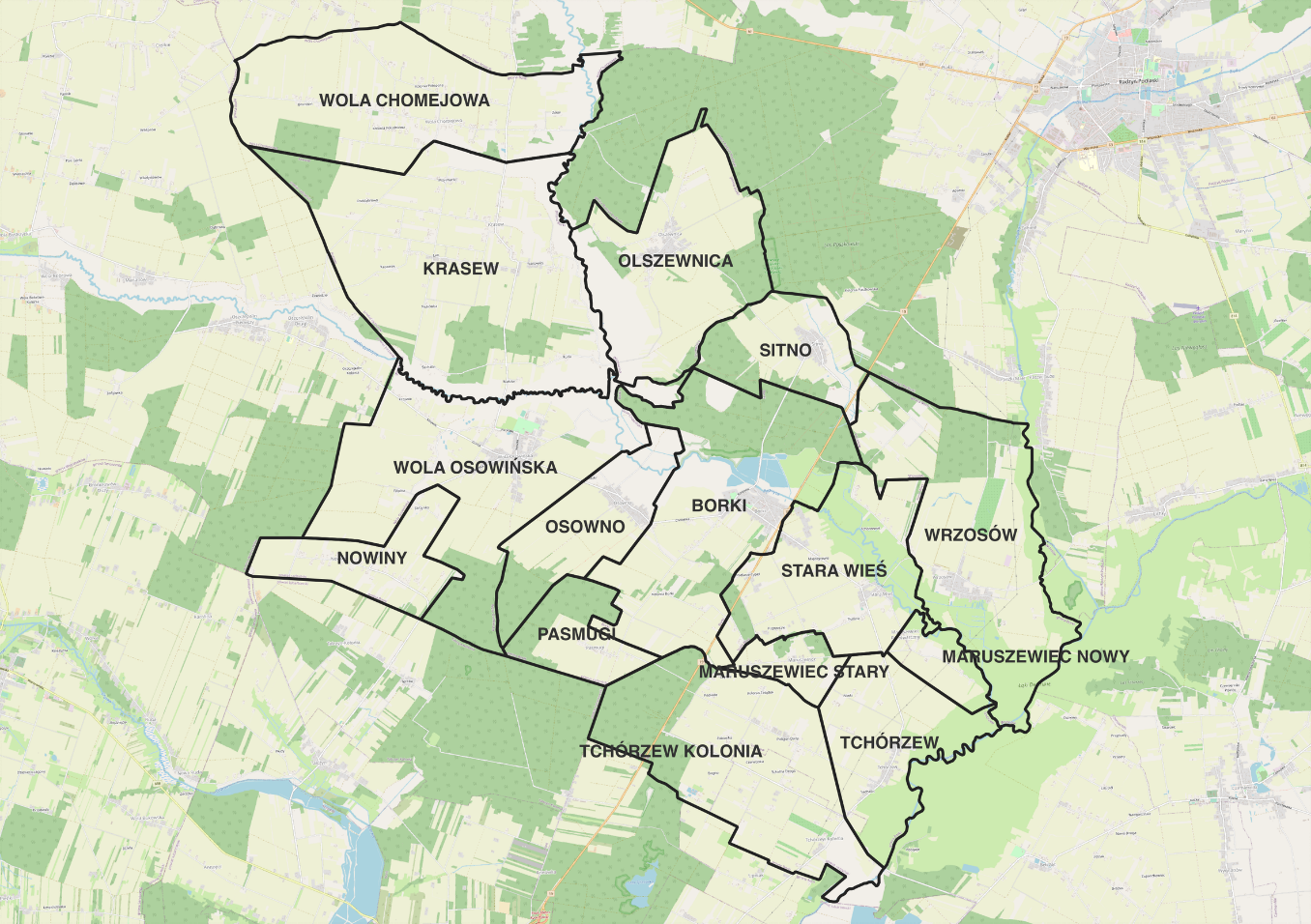 Źródło: opracowanie własne, podkład: https://www.openstreetmap.org/ Delimitacja obszaru zdegradowanego Pierwszym krokiem w opracowaniu diagnozy było wyznaczenie obszaru zdegradowanego. W celu identyfikacji i oceny intensywności występowania negatywnych zjawisk na badanym obszarze zastosowano dobór wskaźników w sferach: gospodarczej, środowiskowej, przestrzenno-funkcjonalnej i technicznej. Na potrzeby wyznaczenia obszaru zdegradowanego analizie poddano wskaźniki przedstawione w tabeli poniżej. Tabela 1. Zestawienie wskaźników użytych do delimitacji obszaru zdegradowanegoŹródło: opracowanie własneSfera społecznaDemografiaGminę Borki zamieszkuje ogółem 6109 mieszkańców, a na 1km2 przypadają 55 osób.  Najwięcej osób zamieszkuje Wolę Osowińską- 938 osób (co stanowi 15,7% ogóły ludności gminy Borki), Krasew- 731 osób, Borki – 707 osoby, oraz Starą Wieś- 643 osoby. Najmniejsza liczba osób zamieszkuje Maruszewiec Nowy – jedynie 73 osoby (co stanowi jedynie 1,22% ogółu mieszkańców całej gminy), Pasmugi-75 osób, oraz Maruszewiec Stary- 79 osób. Widać więc duże dysproporcje w liczbie mieszkańców poszczególnych miejscowości wchodzących w skład gminy Borki. Szczegółowe dane dotyczące wszystkich miejscowości zostały przedstawione w tabeli poniżej.Tabela 2. Liczba ludności w gminie Borki w 2020 roku w podziale na miejscowości znajdujące się w gminie Borki.Źródło: opracowanie własne na podstawie danych z Gminy Borki.Charakteryzując strukturę demograficzną gminy należy zauważyć, że przeważająca większość miejscowości jest obciążona demograficznie. W większości ludność w wieku przedprodukcyjnym (0-14) i poprodukcyjnym (65 plus) przeważa nad ludnością w wieku produkcyjnym (15 – 64).  Bardzo wysoką wartość tego wskaźnika odnotowano w Maruszewcu Nowym, gdzie wyniósł on aż 97,30, w Tchórzewie – 75,0, Wrzosowie – 71,71. Najniższą wartość odnotowano w Pasmugach- 53,06 oraz w Sitnie – 53,55. W pozostałych miejscowościach wartości wskaźnika obciążenia demograficznego były również bardzo wysokie i oscylowały w przedziale między 61 – 75 co zostało szczegółowo przedstawione w tabeli poniżej.Tabela 3. Wskaźniki obciążenia osobami starszymi oraz obciążenia demograficznego w gminie Borki w podziale na poszczególne miejscowości w 2020 rokuŹródło: opracowanie własne na podstawie danych uzyskany z gminy Borki.Rysunek 2. Wskaźnik obciążenia osobami starszymi w gminie Borki w 2020 r. 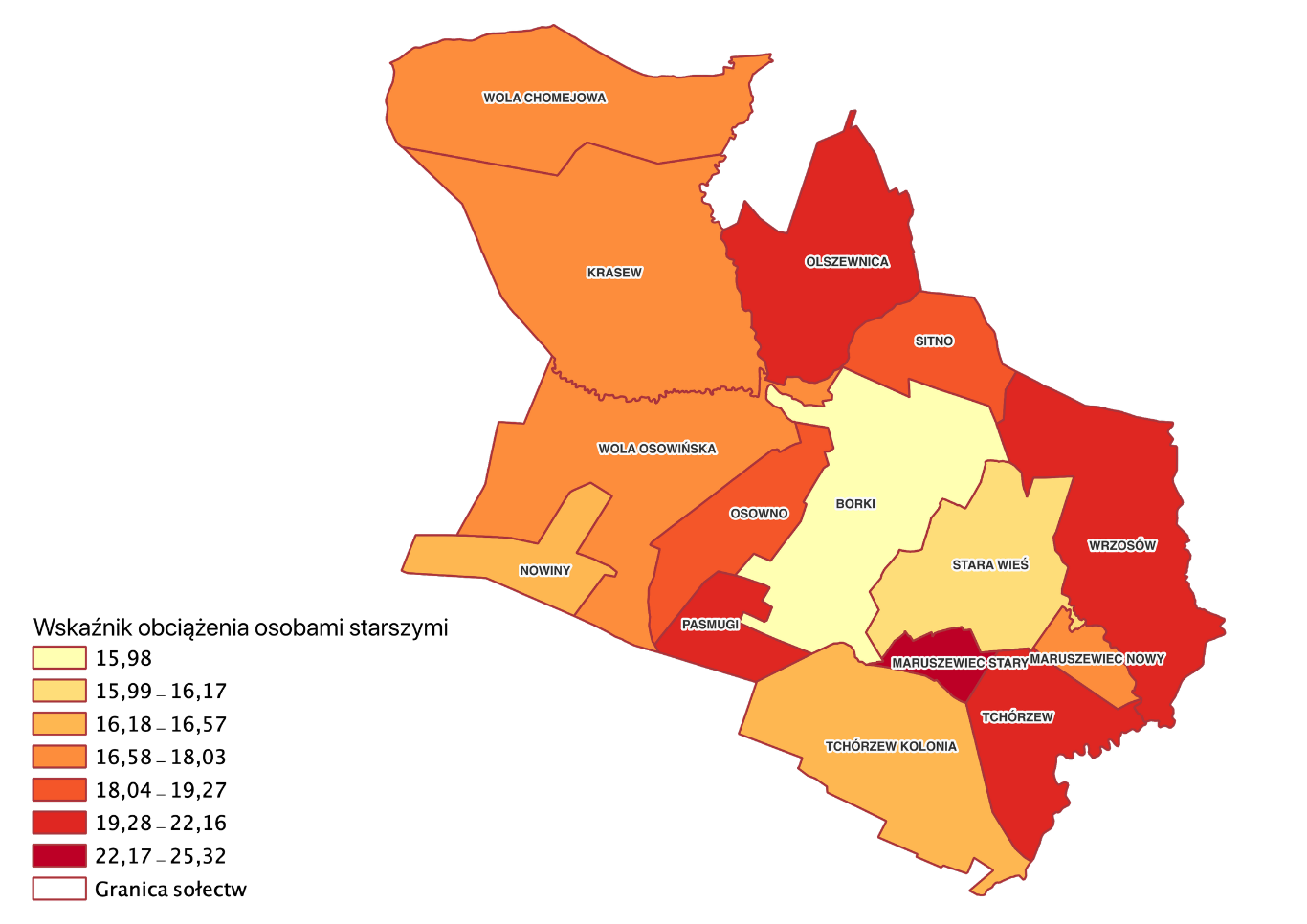 Źródło: opracowanie własne, podkład openstreetmap.orgW całej gminie Borki wskaźnik obciążenia osobami starszymi wyniósł 18,02, a odsetek osób w wieku 65 lat i więcej w populacji ogółem wyniósł 15,9%. Analizując wskaźnik obciążenia osobami starszymi w poszczególnych jednostkach największą wartość odnotowano w Maruszewcu Starym, gdzie wyniósł on 25,32 osób oraz we Wrzosowie – 22,16 osób. Najniższą wartość tego wskaźnika odnotowano w Borkach- 15,98 osób oraz w Starej Wsi- 16,17 osób. Szczegółowe dane dotyczące wszystkich sołectw przedstawiono w tabeli 2.BezrobociePozostawanie w stanie długotrwałego bezrobocia jest jednym z kluczowych problemów społecznych wymagających interwencji ze strony jednostek samorządowych zajmujących się walką z bezrobociem i wykluczeniem.W całej gminie Borki liczba osób bezrobotnych wynosiła w 2020 roku 188 osób, z czego 89 osób stanowili mężczyźni, a 99 kobiety. Na 100 osób w wieku produkcyjnym przypadało 5,03 osób bezrobotnych. W podziale na poszczególne sołectwa największą liczbę bezrobotnych odnotowano w Tchórzewie – 10,58 i była to wartość zdecydowanie przewyższająca ten wskaźnik w porównaniu do całej gminy jak i poszczególnych sołectw. Najlepiej w tym wskaźniku wypadł Maruszewiec Stary, w którym nie zarejestrowano żadnych osób bezrobotnych – 0,00, oraz Pasmugi – 2,04. Sołectwo Tchórzew najgorzej wypada również w dwóch pozostałych analizowanych wskaźnikach tj. w liczbie osób długotrwale bezrobotnych na 100 mieszkańców – 4,40 oraz w liczbie osób długotrwale bezrobotnych na 100 osób w wieku produkcyjnym – 7,69. W obu tych wskaźnikach wartość znacząco przewyższała wartości w pozostałych porównywanych sołectwach. W Maruszewcu Nowym i Starym nie odnotowano żadnych osób długotrwale bezrobotnych, a w sołectwie Wola Chomejowa wartość analizowanych wskaźników wynosiła 0,41 w przypadku długotrwale bezrobotnych na 100 mieszkańców i 0,68 w przypadku długotrwale bezrobotnych na 100 w wieku produkcyjnym. Były to najmniejsze wartości pośród wszystkich analizowanych sołectw. Szczegółowe dane w zakresie liczby bezrobotnych w odniesieniu do wszystkich sołectw zostały przedstawione w tabeli poniżej.Tabela 4. Charakterystyka bezrobocia w gminie Borki w podziale na sołectwa w 2020 roku.Źródło: opracowanie własne na podstawie danych z Powiatowego Urzędu Pracy w Radzyniu Podlaskim oraz Gminy BorkiRysunek 3. Długotrwale bezrobotni na 100 mieszkańców oraz długotrwale bezrobotni na 100 mieszkańców w wieku produkcyjnym w gminie Borki 2020 roku. 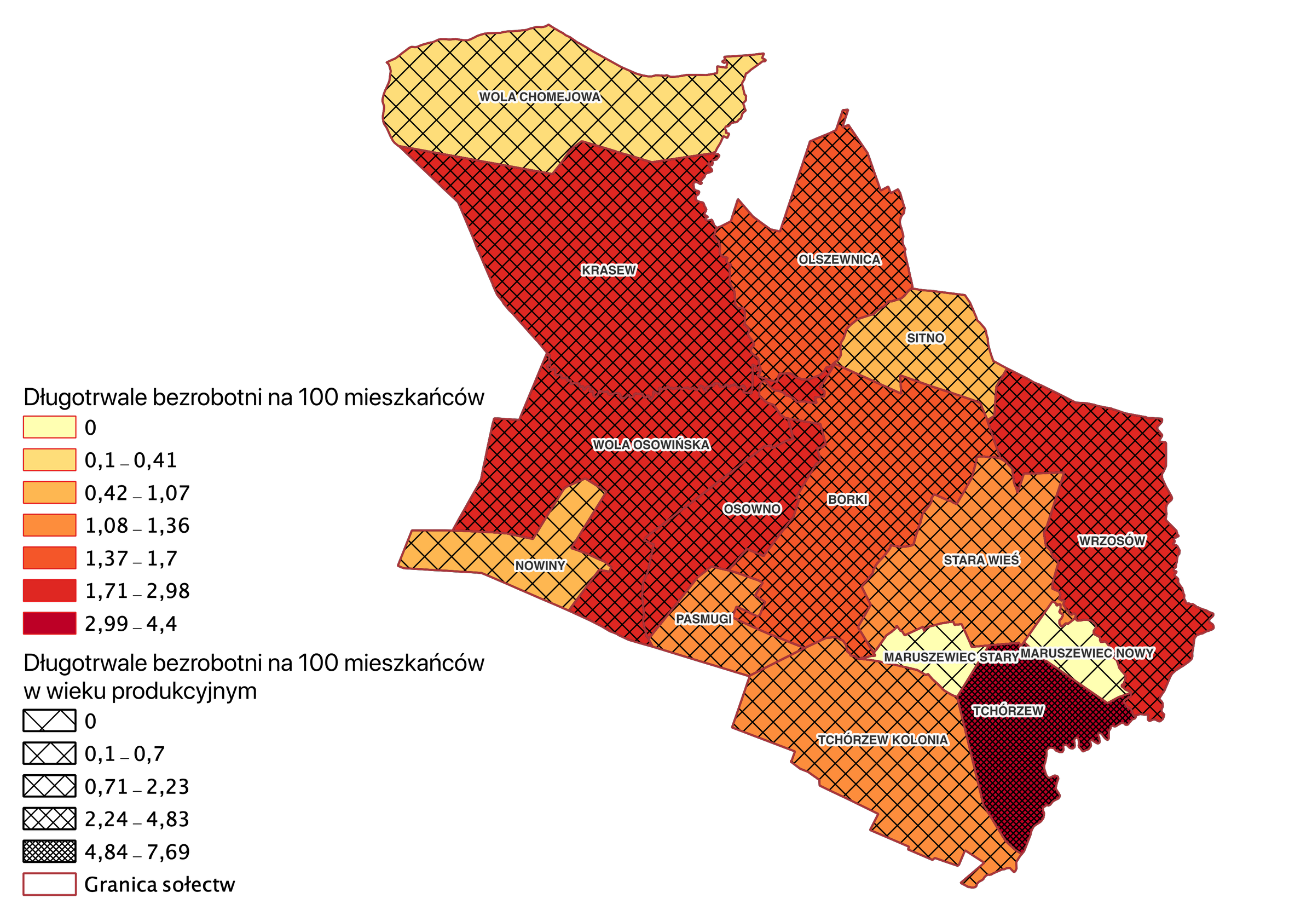 Źródło: opracowanie własne, podkład openstreetmap.orgRysunek 4. Liczba bezrobotnych na 100 mieszkańców w wieku produkcyjny w gminie Borki w 2020 r. 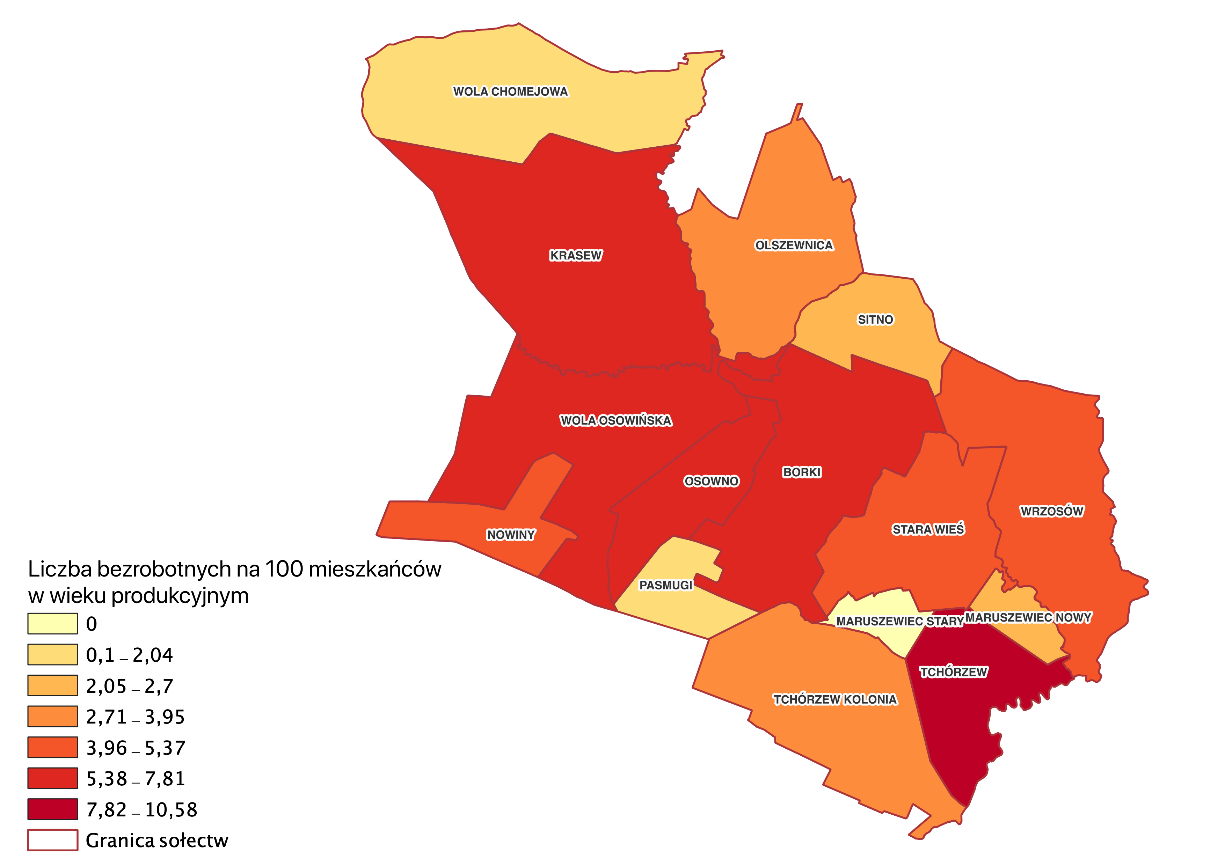 Źródło: opracowanie własne, podkład openstreetmap.orgW całej gminie Borki wskaźnik uprawnionych do zasiłku na 100 wyniósł w 2020 roku 0,31. W czterech sołectwach wartość wskaźnika była większa niż w całej gminie i były to sołectwa Tchórzew – 0,55, Olszewnica – 0,53, Wola Osowińska – 0,53, Borki – 0,42. W pięciu sołectwach nie odnotowano żadnych osób uprawnionych do zasiłku i były to Maruszewiec Stary i Nowy, Nowiny, Pasmugi, Sitno.  Największy odsetek osób uprawnionych do zasiłku dla bezrobotnych na 1000 osób w wieku produkcyjnym odnotowano w Tchórzewie – 9,62, Olszewnicy - 8,77, Woli Osowińskiej – 8,38 i były to wartości znacznie przekraczające wartość wskaźnika w całej gminie, który wynosił 5,08. W pięciu sołectwach nie zarejestrowano żadnych osób uprawnionych do zasiłku dla bezrobotnych i były to sołectwa: Maruszewiec Nowy i Stary, Nowiny, Pasmugi, Sitno. Szczegółowe dane dotyczące wszystkich sołectw zostały przedstawione w tabeli poniżej. Tabela 5. Uprawnieni do zasiłku na 100 mieszkańców oraz uprawnieni do zasiłku dla bezrobotnych na 1000 osób w wieku produkcyjnym w podziale na wszystkie sołectwa w gminie Borki. Źródło: opracowanie własne na podstawie danych z Powiatowego Urzędu Pracy w Radzyniu Podlaskim oraz Gminy BorkiRysunek 5. Uprawnieni do zasiłku na 100 mieszkańców w gminie Borki w 2020 r. 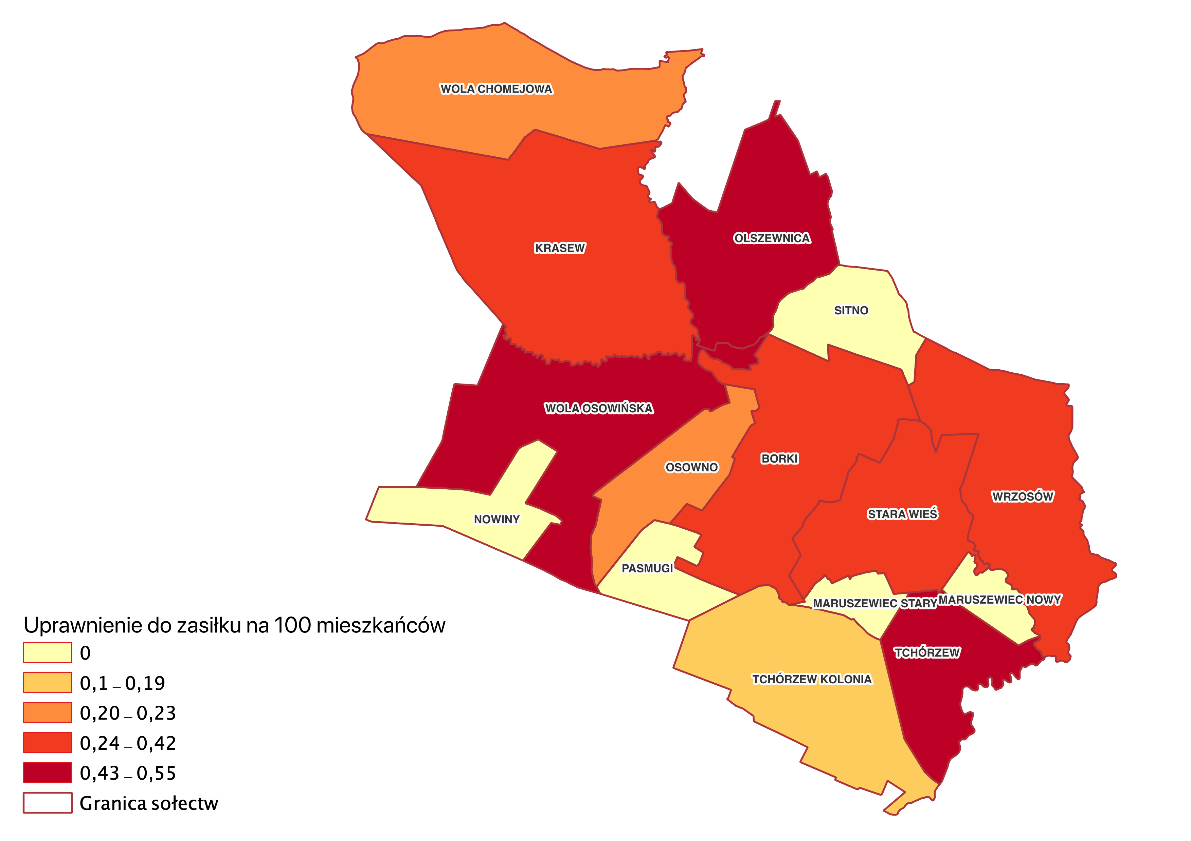 Źródło: opracowanie własne, podkład openstreetmap.orgRysunek 6. Uprawnieni do zasiłku dla bezrobotnych na 1000 osób w wieku produkcyjnym w gminie Borki w 2020 r. 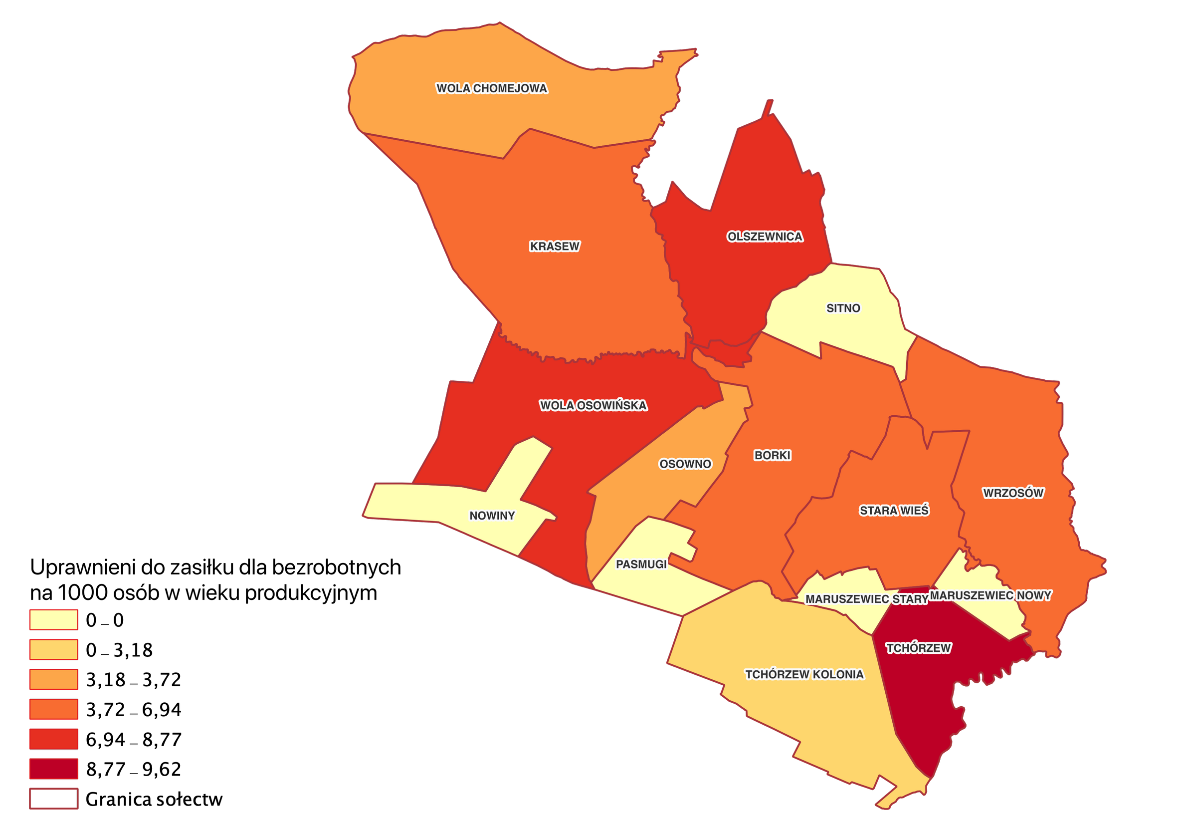 Źródło: opracowanie własne, podkład openstreetmap.orgPodsumowując charakterystykę bezrobocia w gminie Borki można zauważyć, że istnieje duże zróżnicowanie pomiędzy poszczególnymi sołectwami w tym zakresie. Największy problem z bezrobociem można zauważyć w sołectwie Tchórzew, które we wszystkich wskaźnikach wyróżnia się na tle innych sołectw. Ma zarówno największy odsetek osób bezrobotnych na 100 mieszkańców, największy odsetek uprawnionych do zasiłku dla bezrobotnych jak i odsetek ogólnie uprawnionych do zasiłku. Najlepiej w tym obszarze wypada Maruszewiec Stary, w którym nie zarejestrowano żadnych bezrobotnych, a co za tym idzie również żadnych osób uprawnionych do zasiłków dla bezrobotnych i ogólnie uprawnionych do zasiłku. Pomoc społecznaNa terenie gminy Borki na 100 mieszkańców przypadało 1,56 osób objętych pomocą społeczną z powodu długotrwałej lub ciężkiej choroby i 12,73 osoby na 100 osób korzystających z pomocy społecznej również ze względu na długotrwałą i ciężką chorobę. Najmniej osób korzystających z pomocy społecznej z powodu długotrwałej lub ciężkiej choroby przypadało w sołectwie Wola Chomejowa – 0,20, Olszewnicy – 0,27 oraz Sitnie – 0,36. Najwięcej takich osób zarejestrowano natomiast w Maruszewcu Starym- 5,06. Sołectwo to wypada również najgorzej we wskaźniku obrazującym liczbę osób objętych pomocą społeczną z powodu długotrwałej lub ciężkiej choroby na 100 osób korzystających z pomocy społecznej i wskaźnik wyniósł tam 100. Dla porównania w sołectwie Nowiny, w którym wskaźnik ten jest najmniejszy wynosił on w 2020 r. jedynie 3,85. Szczegółowe dane dotyczące tych dwóch wskaźników zostały przedstawione w tabeli poniżej.Tabela 6. Liczba osób objętych pomocą społeczną z powodu długotrwałej lub ciężkiej choroby na 100 mieszkańców i 100 osób korzystających z pomocy społecznej we wszystkich sołectwach w gminie Borki w 2020 r.Źródło: opracowanie własne, podkład openstreetmap.orgRysunek 7. Liczba osób objętych pomocą społeczną z powodu długotrwałej lub ciężkiej choroby na 100 osób korzystających z pomocy społecznej w gminie Borki w 2020 r. 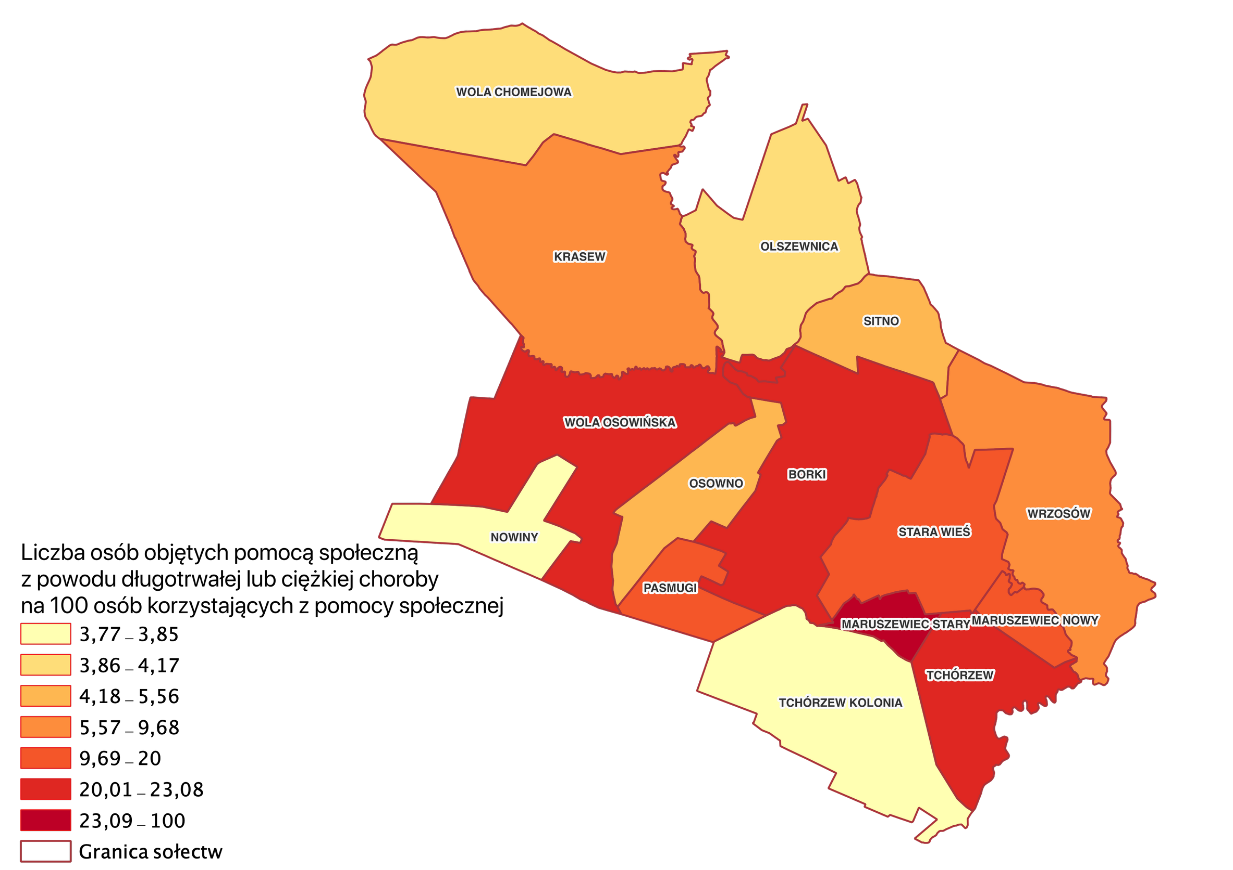 Źródło: opracowanie własne, podkład openstreetmap.orgBezpieczeństwoPoziom bezpieczeństwa w gminie Borki można ocenić na podstawie między innymi dwóch wskaźników: liczby założonych niebieskich kart na 1000 mieszkańców oraz liczby interwencji policji na 100 mieszkańców. Niebieska karta jest dokumentem wypełnianym przez policję po stwierdzeniu przemocy w rodzinie i służy dokumentowaniu przemocy w rodzinie. Najwięcej takich kart założono w sołectwie Tchórzew – Kolonia, gdzie na 1000 mieszkańców przypadało 7,80 niebieskich kart. W sześciu sołectwach w ogóle nie odnotowano takich zgłoszeń i były to sołectwa: Maruszewiec Nowy i Maruszewiec Stary, Osowno, Pasmugi, Sitno, Tchórzew. W przypadku liczby interwencji policji na 100 mieszkańców najwięcej takich czynności podjęto w sołectwie Borki – 15,56 oraz w Tchórzewie – 10,99 na 100 mieszkańców. Najmniej interwencji odnotowano w Pasmugach – 1,33 na 100 osób, Olszewnicy- 2,12, Nowinach – 2,14. Szczegółowe dane zostały przedstawione w tabeli poniżej.Tabela 7. Poziom bezpieczeństwa w gminie Borki w podziale na sołectwa mierzony liczbą założonych niebieskich kart na 1000mieszkańców oraz liczbą interwencji na 100 mieszkańców. Źródło: opracowanie własne na podstawie danych KPP w Radzyniu i Gminy Borki.Rysunek 8. Liczba interwencji policji na 100 mieszkańców w gminie Borki w 2020 r. 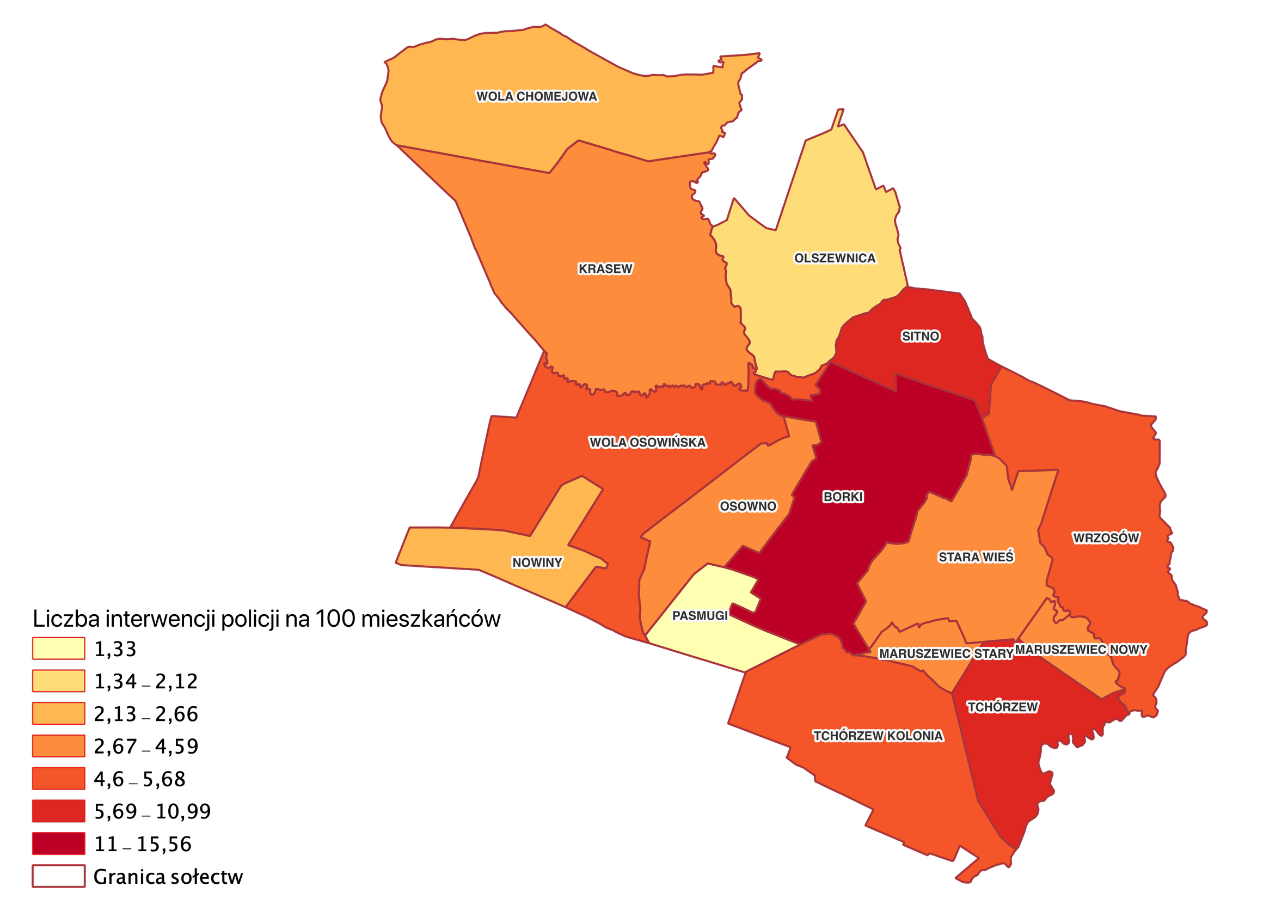 Źródło: opracowanie własne, podkład openstreetmap.orgRysunek 9. Liczba założonych niebieskich kart na 1000 mieszkańców w gminie Borki w 2020 r. 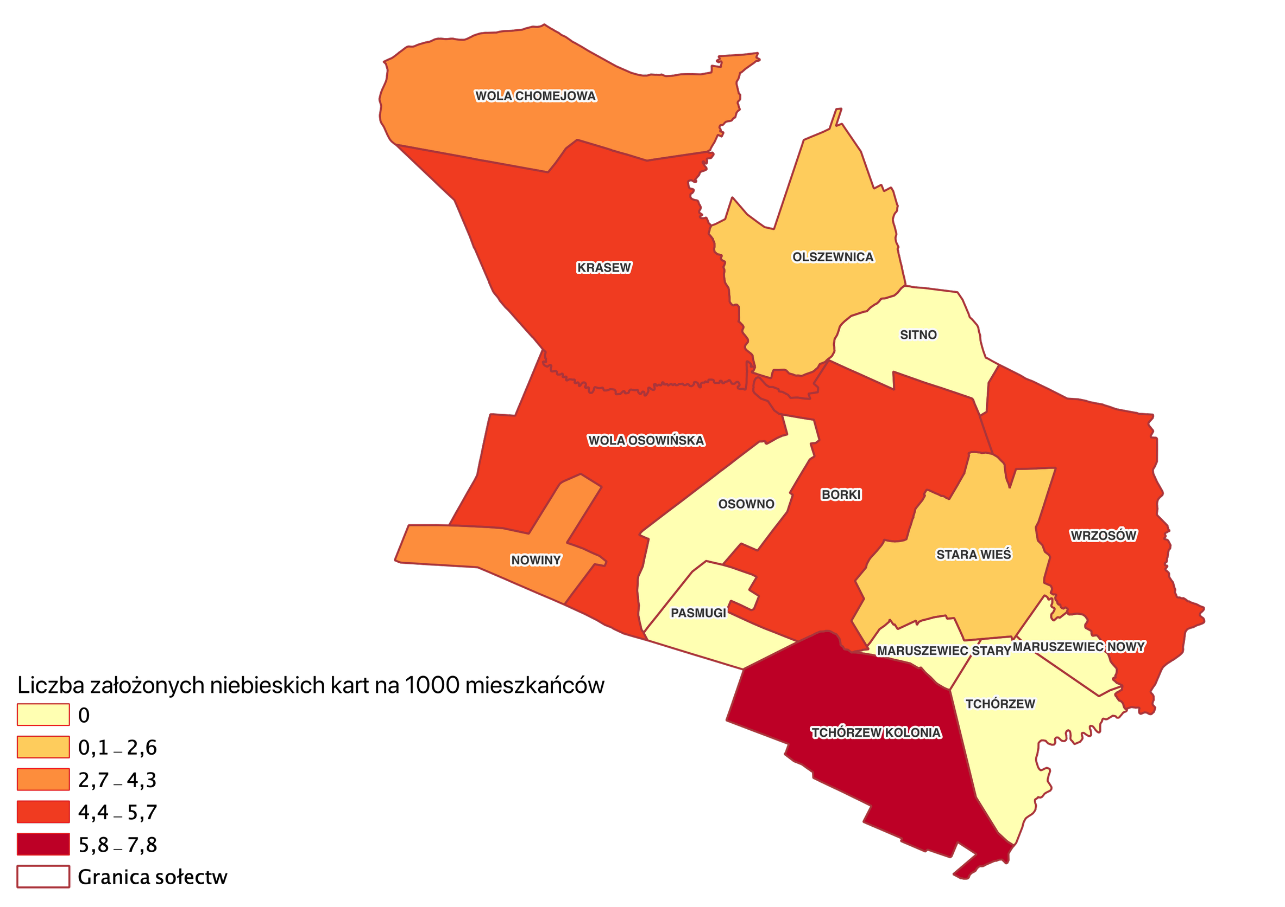 Źródło: opracowanie własne, podkład openstreetmap.orgSfera przestrzenno-funkcjonalnaJako jeden ze wskaźników przyjętych do opisu sfery przestrzenno–funkcjonalnej wyznaczono powierzchnię terenów zagospodarowanych na działalność sportową, rekreacyjną, kulturową i turystyczną przypadającą na 100 mieszkańców. Pomiędzy poszczególnymi sołectwami w całej gminie występują duże dysproporcje w tym zakresie. W trzech sołectwach – Maruszewcu Nowym, Starym,  Pasmugach - żadne tereny nie zostały zakwalifikowane na działalność sportową, rekreacyjną, kulturową i turystyczną na terytorium tych sołectw nie znajdują się również żadne obiekty o funkcjach społeczno-gospodarczych.  Najwięcej terenów o powyższym przeznaczeniu znajduje się natomiast w sołectwie Borki, gdzie na 100 mieszkańców przypada 13141,73 m2 powierzchni oraz w Woli Osowińskiej – 8042,32 m2. Szczegółowe dane z pozostałych sołectw znajdujących się w gminie Borki przedstawiono w tabeli poniżej. Najwięcej obiektów o funkcjach społeczno–kulturalnych przypadało na 100 mieszkańców w Osownie – 0,69 i w Tchórzewie – 0,55. (tabela poniżej).Tabela 8. Charakterystyka powierzchni terenów przeznaczonych pod działalność sportową, rekreacyjną, kulturową i turystyczną na 100 mieszkańców wraz z liczbą obiektów społeczno-kulturalnych przypadających na 100 mieszkańców w podziale na sołectwa w gminie Borki w 2020 r. Źródło: opracowanie własne na podstawie danych z Gminy Borki.Rysunek 10. Powierzchnia terenów w m2 zagospodarowanych na działalność sportową, rekreacyjną, kulturową, turystyczną na 100 mieszkańców 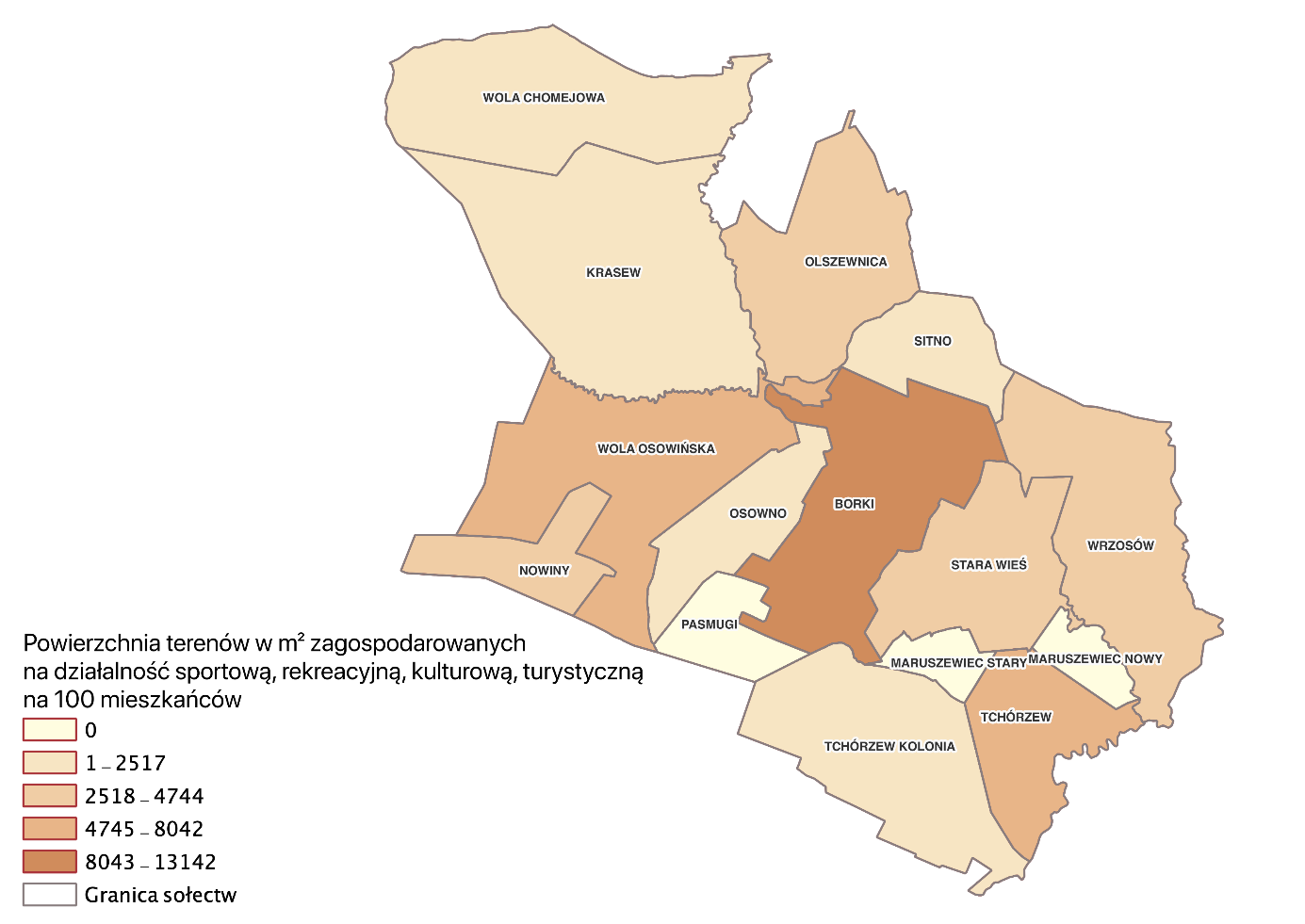 Źródło: opracowanie własne, podkład openstreetmap.orgRysunek 11. Obiekty o funkcjach społeczno- kulturalnych na 100 mieszkańców w gminie Borki w 2020 r. 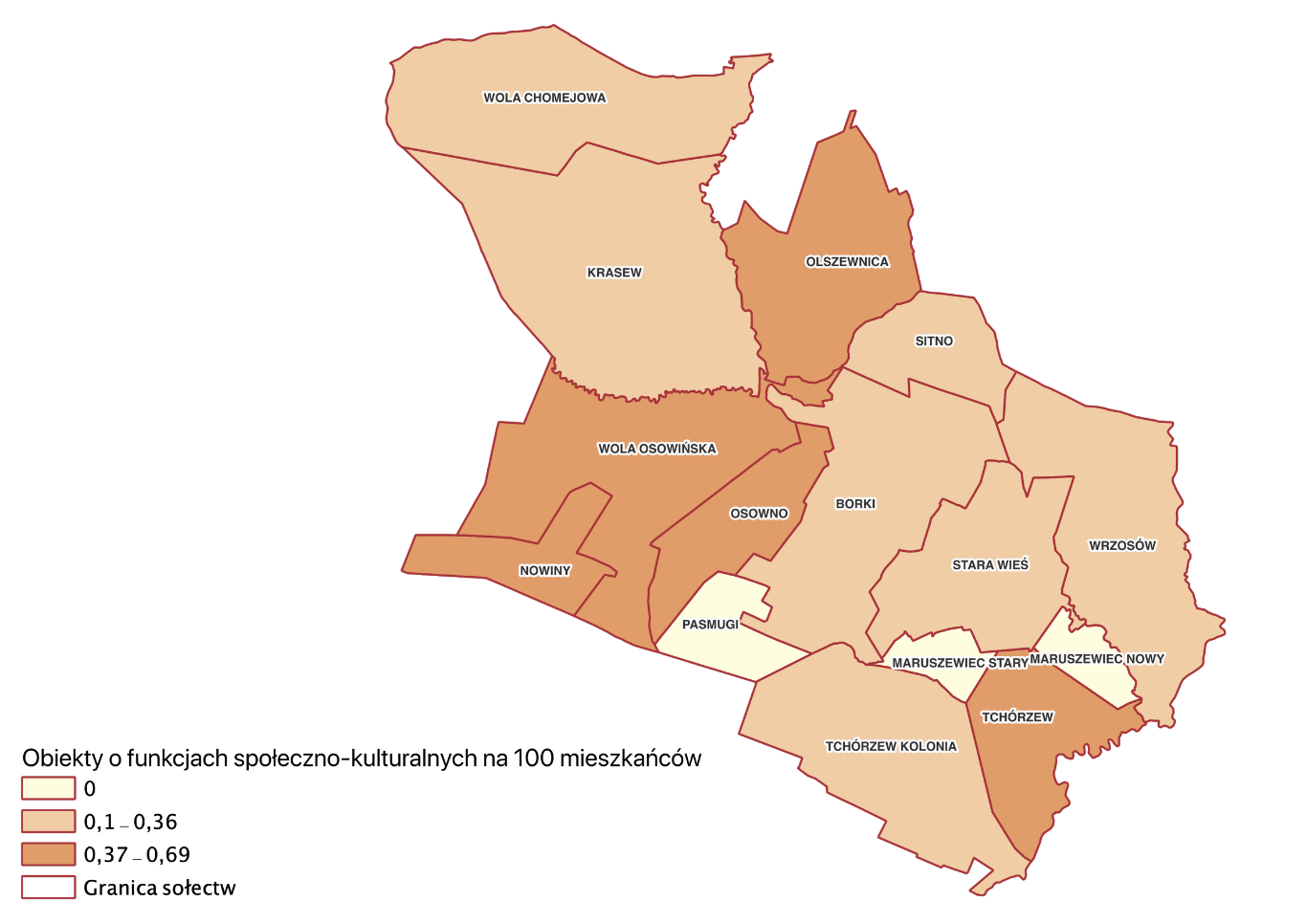 Źródło: opracowanie własne, podkład openstreetmap.orgSfera środowiskowaJednym z największych problemów w sferze środowiskowej w gminie Borki są duże pokłady azbestu wymagające utylizacji. W 2019 roku w ramach ,,Ogólnopolskiego programu finansowania usuwania wyrobów zawierających azbest” dofinansowanego z Wojewódzkiego Funduszu Ochrony Środowiska i Gospodarki Wodnej w Lublinie kontynuowano utylizację azbestu. Największy problem odnotowano w Tchórzewie, gdzie według danych na 100 mieszkańców przypadało aż 597765,38 kg azbestu i była to ilość znacznie odbiegająca od tych zarejestrowanych w pozostałych miejscowościach. Dla porównania w Borkach na 100 mieszkańców przypadało 65439,18 kg azbestu przeznaczonego do unieszkodliwienia.  Niektóre sołectwa borykały się również z dzikimi wysypiskami, które bez wątpienia wpływają na degradację środowiska. W Borkach na 1 000 mieszkańców w 2019 roku przypadało 8,49 takich wysypisk. W jedenastu sołectwach nie odnotowano żadnego takiego wysypiska. W sołectwie Nowiny na 10 000 tyś mieszkańców przypadały 4,27 dzikie wysypiska, we Wrzosowie 2,84, a w Woli Osowińskiej 1,07. Tabela 9. Ilość azbestu do unieszkodliwienia (w kg) na 100 mieszkańców oraz dzikie wysypiska na 10 000 mieszkańcówŹródło: opracowanie własne na podstawie danych z Gminy Borki.Rysunek 12. Ilość azbestu do unieszkodliwienia liczona w kg na 100 mieszkańców.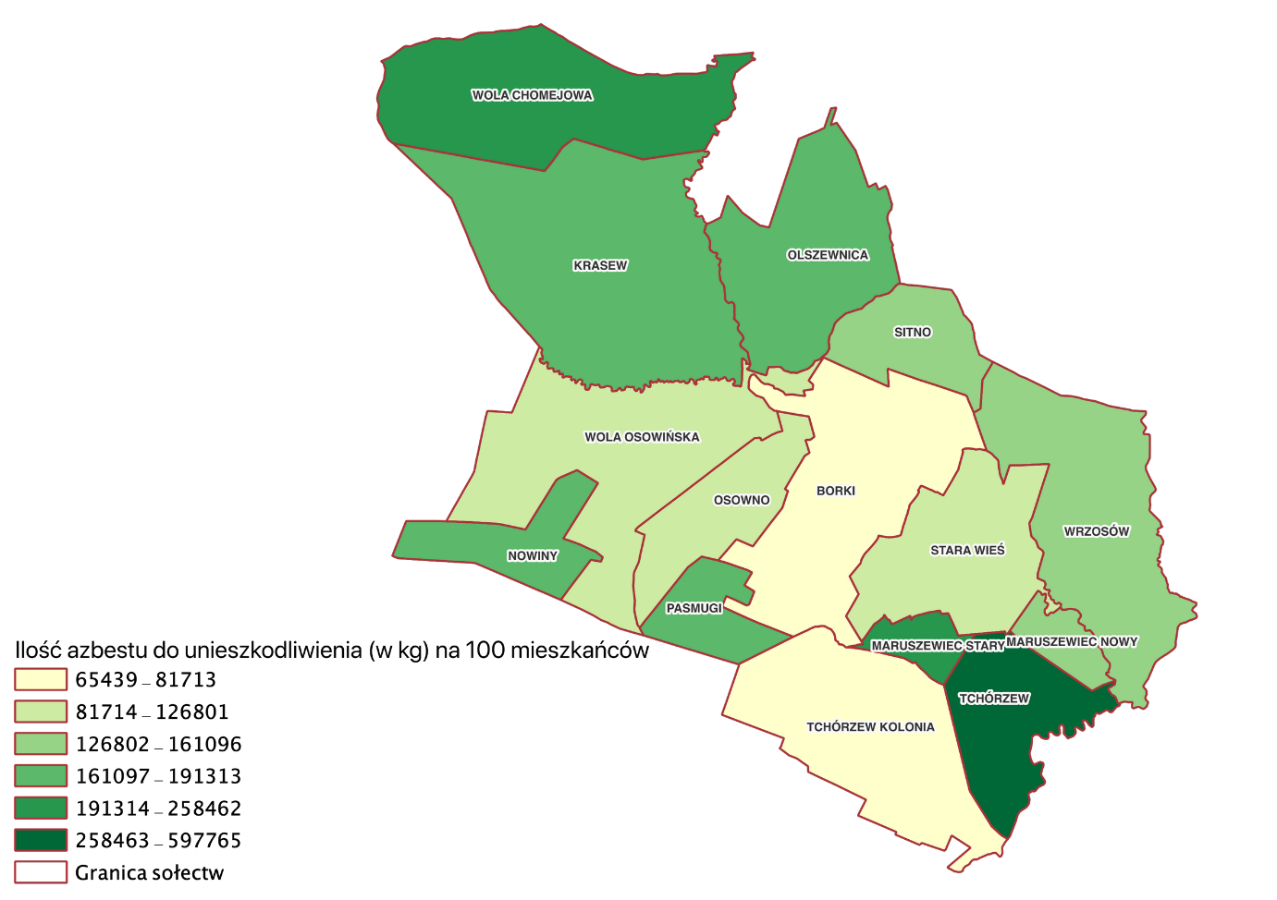 Źródło: opracowanie własne, podkład openstreetmap.orgRysunek 13. Dzikie wysypiska na 1000 mieszkańców w gminie Borki w 2020 roku. 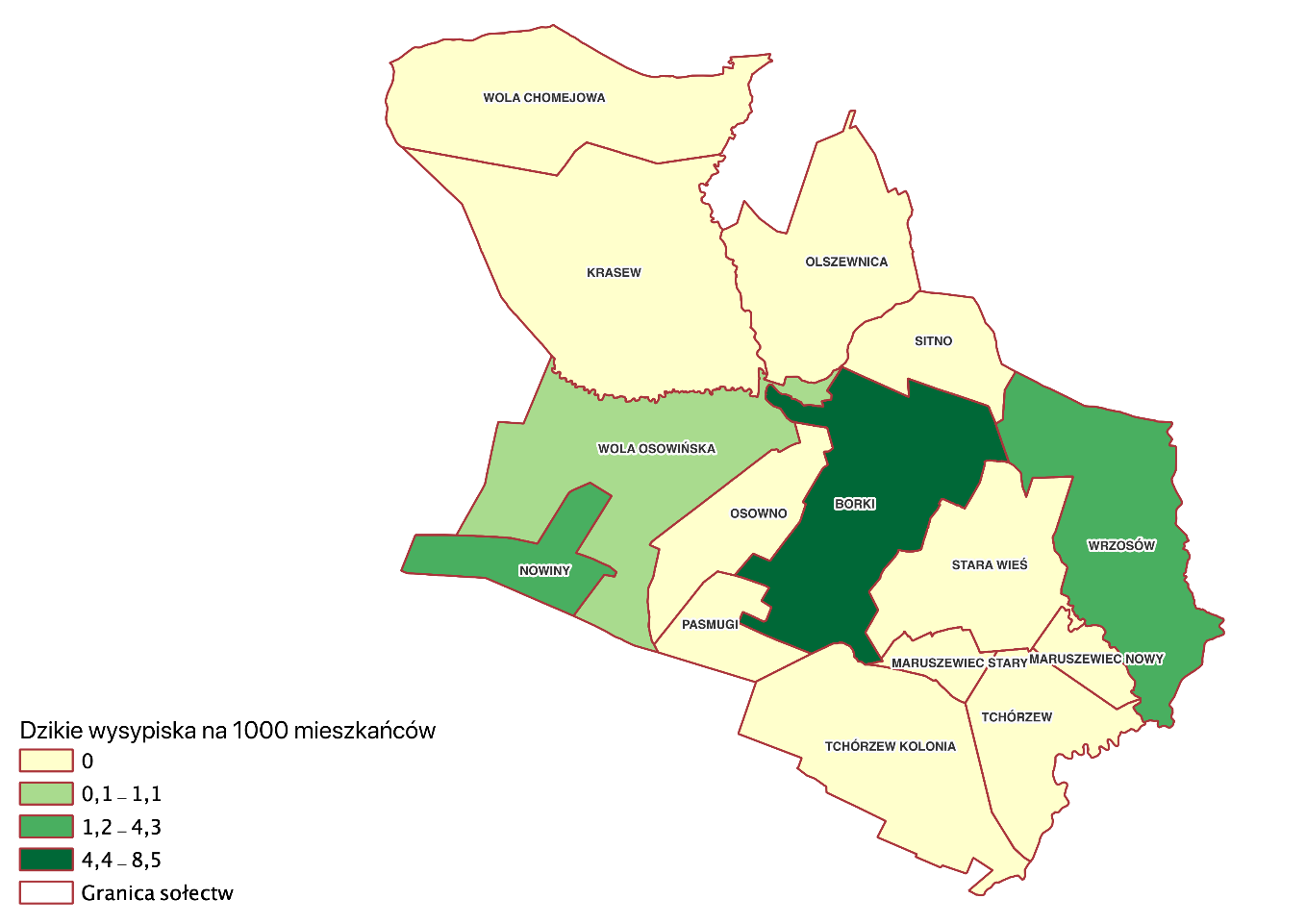 Źródło: opracowanie własne, podkład openstreetmap.orgSfera technicznaW procesie analizy sfery technicznej niezwykle ważne jest uwzględnienie wyposażenia budynków w podstawową infrastrukturę techniczną, tj. w dostęp do bieżącej wody oraz do systemów odprowadzania i oczyszczania ścieków. Jest to niezwykle istotne z uwagi na komfort życia mieszkańców oraz z punktu widzenia ochrony środowiska. W związku z powyższym analizie poddano trzy wskaźniki:Liczba szamb na 100 mieszkańców,Liczba budynków podłączonych do sieci wodociągowej na 100 mieszkańców,Liczba budynków podłączonych do sieci kanalizacyjnej lub posiadających oczyszczalnie przydomowe na 100 mieszkańców. Wskaźnik liczby szamb na 100 mieszkańców wskazuje, że największa ich liczba przypada w miejscowościach Maruszewiec Nowy oraz Maruszewiec Stary (odpowiednio: 16,44 i 13,92 szamba na 100 mieszkańców). Natomiast najkorzystniejsza sytuacja w gminie występuje w miejscowościach Krasew, Osowno oraz Tchórzew Kolonia. Na bardzo niskim poziomie utrzymuje się w gminie podłączenie do sieci kanalizacyjnej bądź przydomowej oczyszczalni ścieków na 100 mieszkańców. W Maruszewcu Nowym nie odnotowano żadnych takich budynków. W Sitnie, Starej Wsi, Tchórzewie, Tchórzewie-Kolonii, Woli Chomejowej, Woli Osowińskiej wartości tego wskaźnika nie przekraczały 1. Największą liczbę budynków podłączonych do sieci kanalizacyjnej odnotowano w Borkach - 25,46, we Wrzosowie, 23,86 oraz. w Osownie - 19,72, oraz W przypadku liczby budynków podłączonych do sieci wodociągowej nie ma już aż tak dużych dysproporcji pomiędzy sołectwami. W całej gminie na 100 mieszkańców przypada 26,67 budynków podłączonych do sieci. Najniższa wartość wskaźnika występowała w Nowinach- 20,051 budynków, a najwyższa w Tchórzewie - 38,46. Szczegółowe dane dotyczące wszystkich miejscowości rozpisano w tabeli poniżej. Tabela 10. Liczba szamb na 100 mieszkańców, liczba budynków podłączonych do sieci wodociągowej na 100 mieszkańców, liczba budynków podłączonych do sieci kanalizacyjnej lub posiadających oczyszczalnie przydomowe na 100 mieszkańcówŹródło: opracowanie własne na podstawie danych z Gminy Borki.Rysunek 14. Liczba szamb na 100 mieszkańców w gminie Borki w 2020 r. 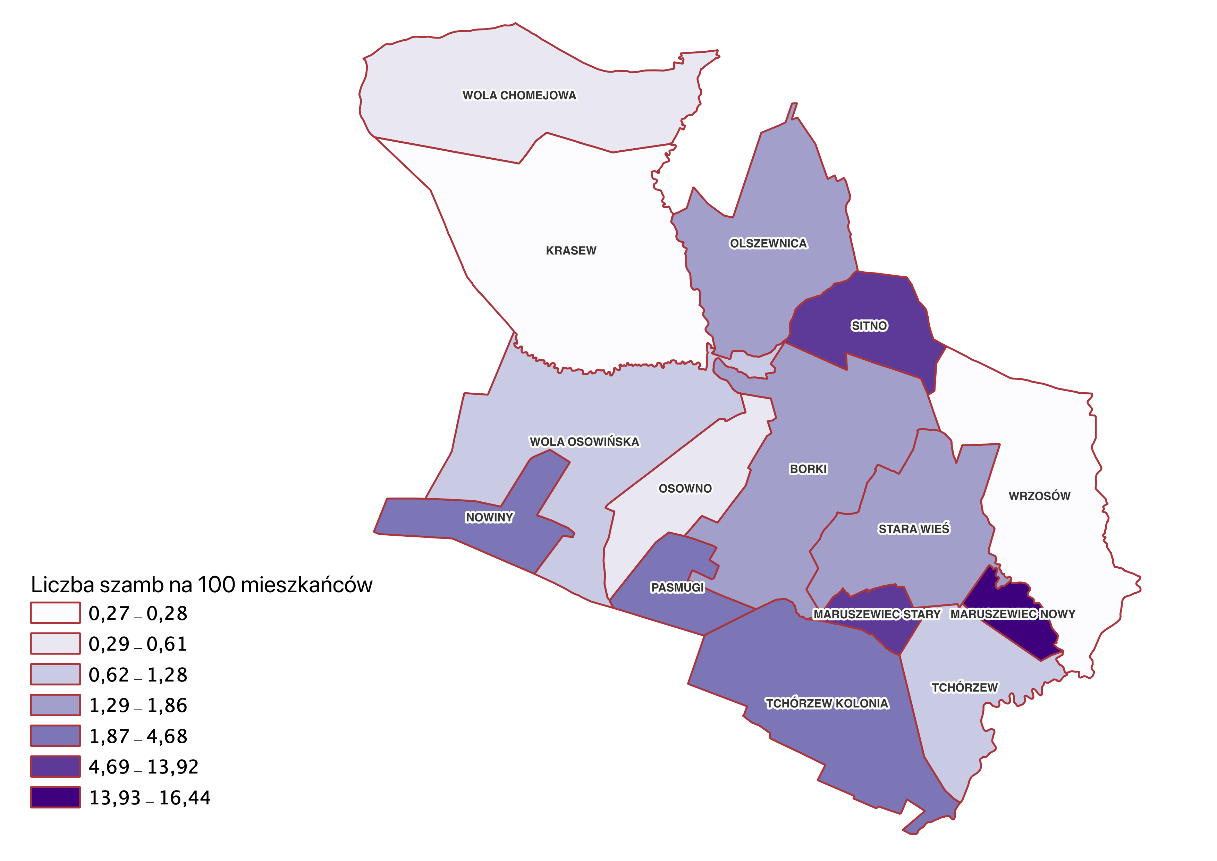 Źródło: opracowanie własne, podkład openstreetmap.orgRysunek 15. Liczba budynków podłączonych do sieci kanalizacyjnej lub posiadających oczyszczalnie przydomowe na 100 mieszkańców w gminie Borki w 2020 r. 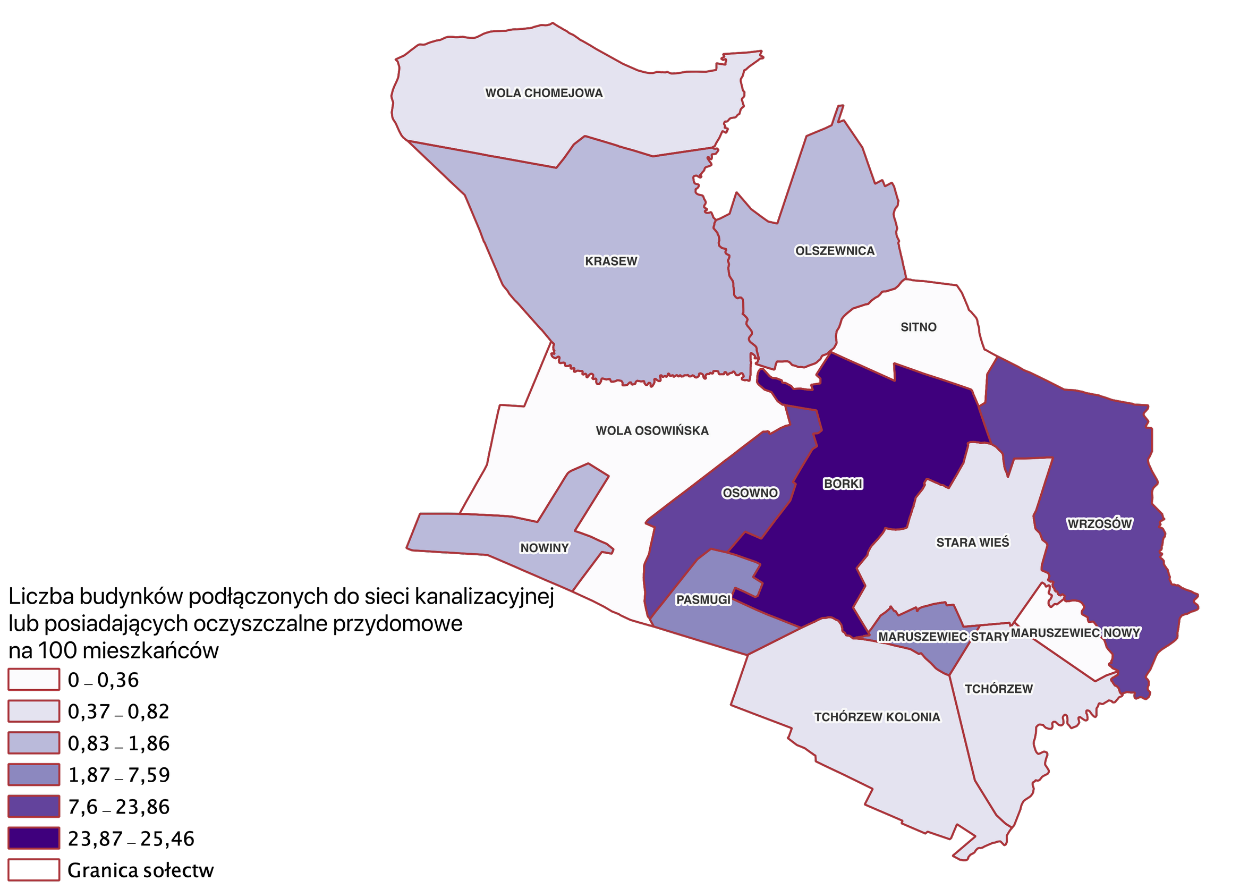 Źródło: opracowanie własne, podkład openstreetmap.orgRysunek 16. Liczba budynków podłączonych do sieci wodociągowej na 100 mieszkańców w gminie Borki w 2020 r. 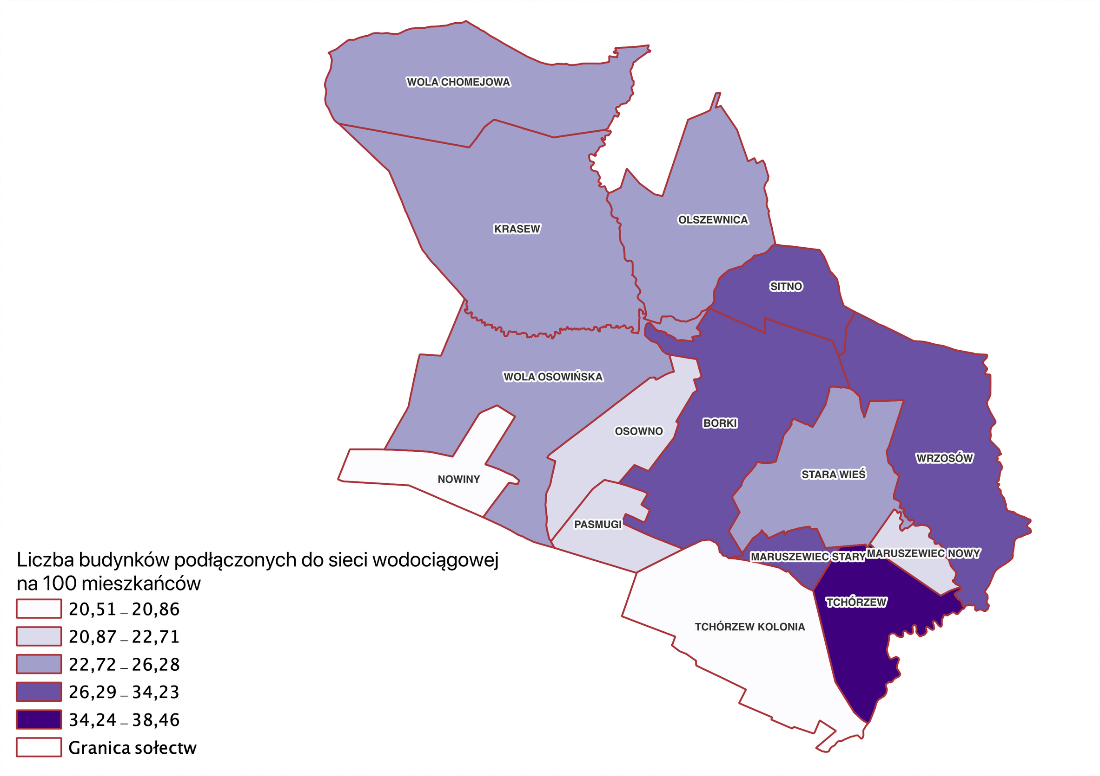 Źródło: opracowanie własne, podkład openstreetmap.orgSfera gospodarczaW celu zdiagnozowania skali negatywnych zjawisk w sferze gospodarczej wybrano wskaźniki:Wykreśleni przedsiębiorcy ogółem na 100 osób w wieku produkcyjnym,Aktywni przedsiębiorcy ogółem na 100 osób w wieku produkcyjnym,Zarejestrowani przedsiębiorcy w 2020 r. na 1000 mieszkańców,Wykreśleni przedsiębiorcy w 2020 r. na 1000 mieszkańców,Stosunek wykreślonych przedsiębiorców w 2020 r. do zarejestrowanych przedsiębiorców w 2020 r.W 2020 roku najwięcej aktywnych przedsiębiorców przypadało na 100 osób w wieku produkcyjnym w Pasmugach – 10,20, Borkach - 8,10 oraz Krasewie – 8,11. Najniższą wartość wskaźnik ten osiągnął w Maruszewcu Starym – 2,04, Tchórzewie- 2,88 i Osownie – 2,97. Jednocześnie najwięcej przedsiębiorców wykreślono w Tchórzewie, gdzie na 100 osób w wieku produkcyjnym wykreślono 10,58 przedsiębiorców oraz w Pasmugach, gdzie wykreślono 10,20 przedsiębiorców. Tabela 11. Wykreśleni przedsiębiorcy ogółem na 100 osób w wieku produkcyjnym oraz aktywni przedsiębiorcy ogółem na 100 osób w wieku produkcyjnymŹródło: opracowanie własne na podstawie danych z Gminy Borki.Rysunek 17. Aktywni przedsiębiorcy na 100 osób w wieku produkcyjnym w gminie Borki w 2020 r.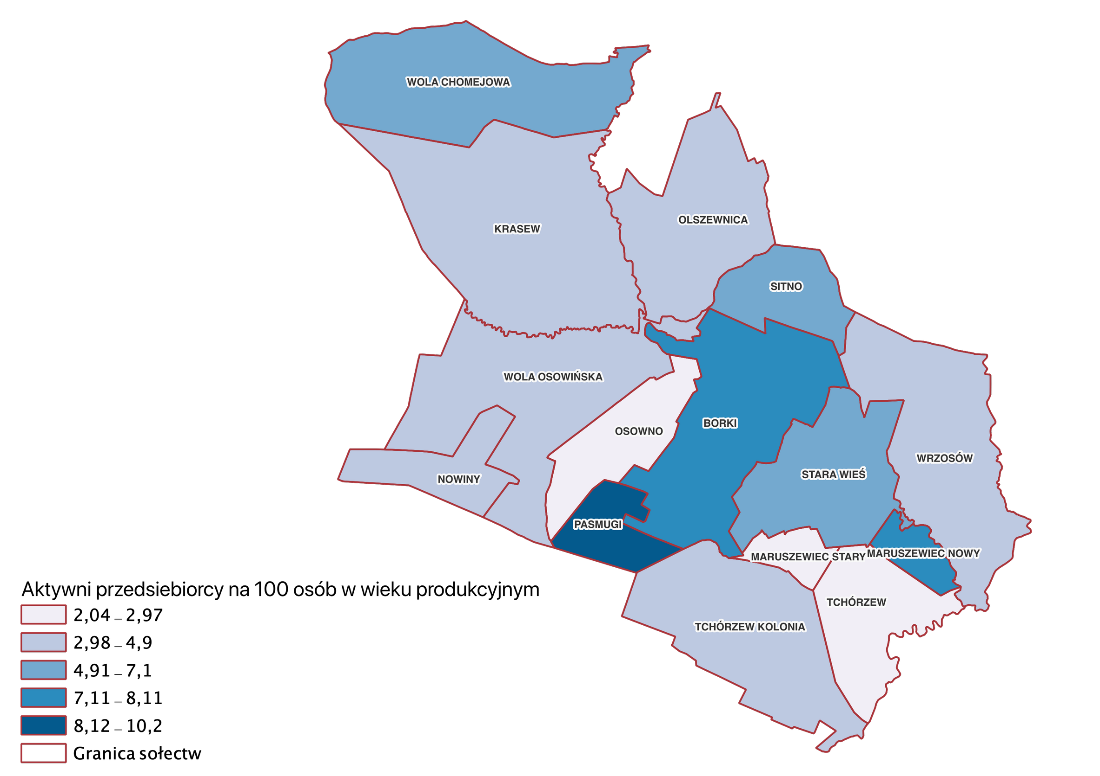 Źródło: opracowanie własne, podkład openstreetmap.orgRysunek 18. Wykreśleni przedsiębiorcy na 100 osób w wieku produkcyjnym w gminie Borki w 2020 r. 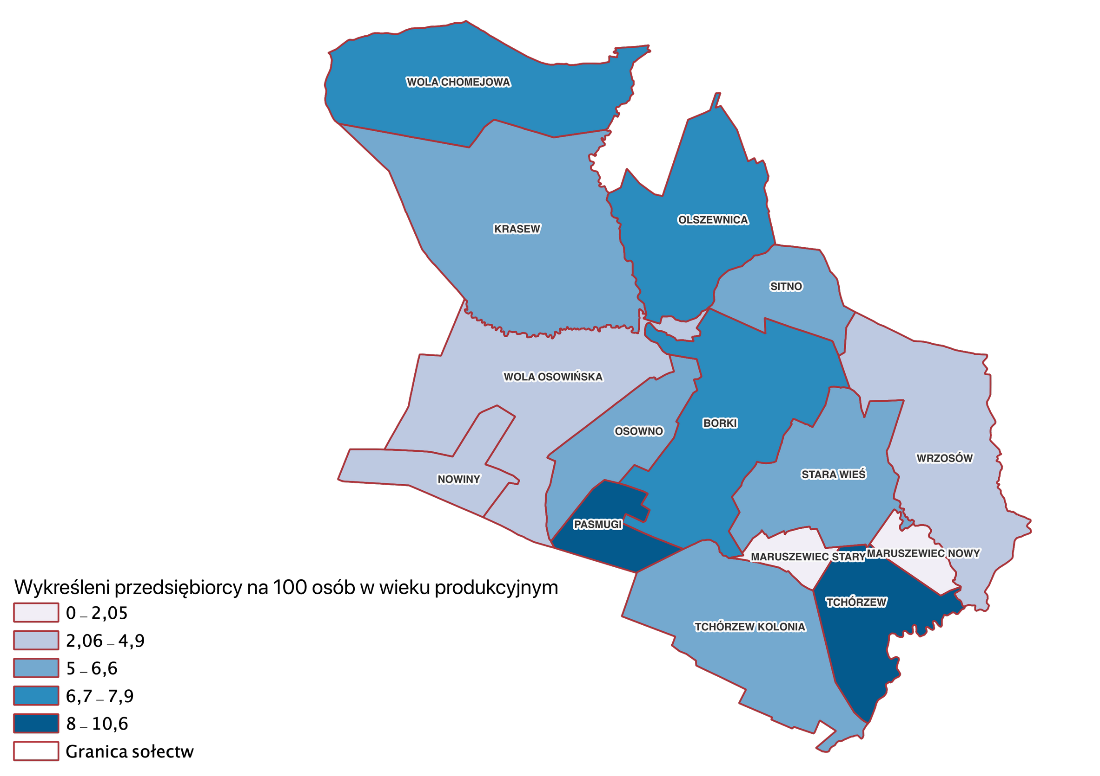 Źródło: opracowanie własne, podkład openstreetmap.orgW 2020 roku najwięcej zarejestrowanych przedsiębiorców na 1000 mieszkańców przybyło w Pasmugach – 13,33 oraz Tchórzewie – 10,99, a w pięciu miejscowościach nie odnotowano żadnej nowej rejestracji – Maruszewcu Nowym, Maruszewcu Starym, Nowinach, Tchórzewie - Kolonii i Woli Chomejowej. W trzech sołectwach liczba wykreślonych w 2020 roku przewyższała liczbę zarejestrowanych i były to miejscowości: Osowno – wartość wskaźnika 2,00, Stara Wieś- wartość wskaźnika 1,50 oraz Wola Osowińska- wartość wskaźnika 1,50. Tabela 12. Zarejestrowani przedsiębiorcy w 2020 r. na 1000 mieszkańców, wykreśleni przedsiębiorcy w 2020 r. na 1000 mieszkańców i  stosunek wykreślonych przedsiębiorców w 2020 r. do zarejestrowanych przedsiębiorców w 2020 r.Źródło: opracowanie własne na podstawie danych z Gminy Borki.Rysunek 19. Zarejestrowani przedsiębiorcy na 1000 mieszkańców w sołectwach gminy Borki w 2020 r. 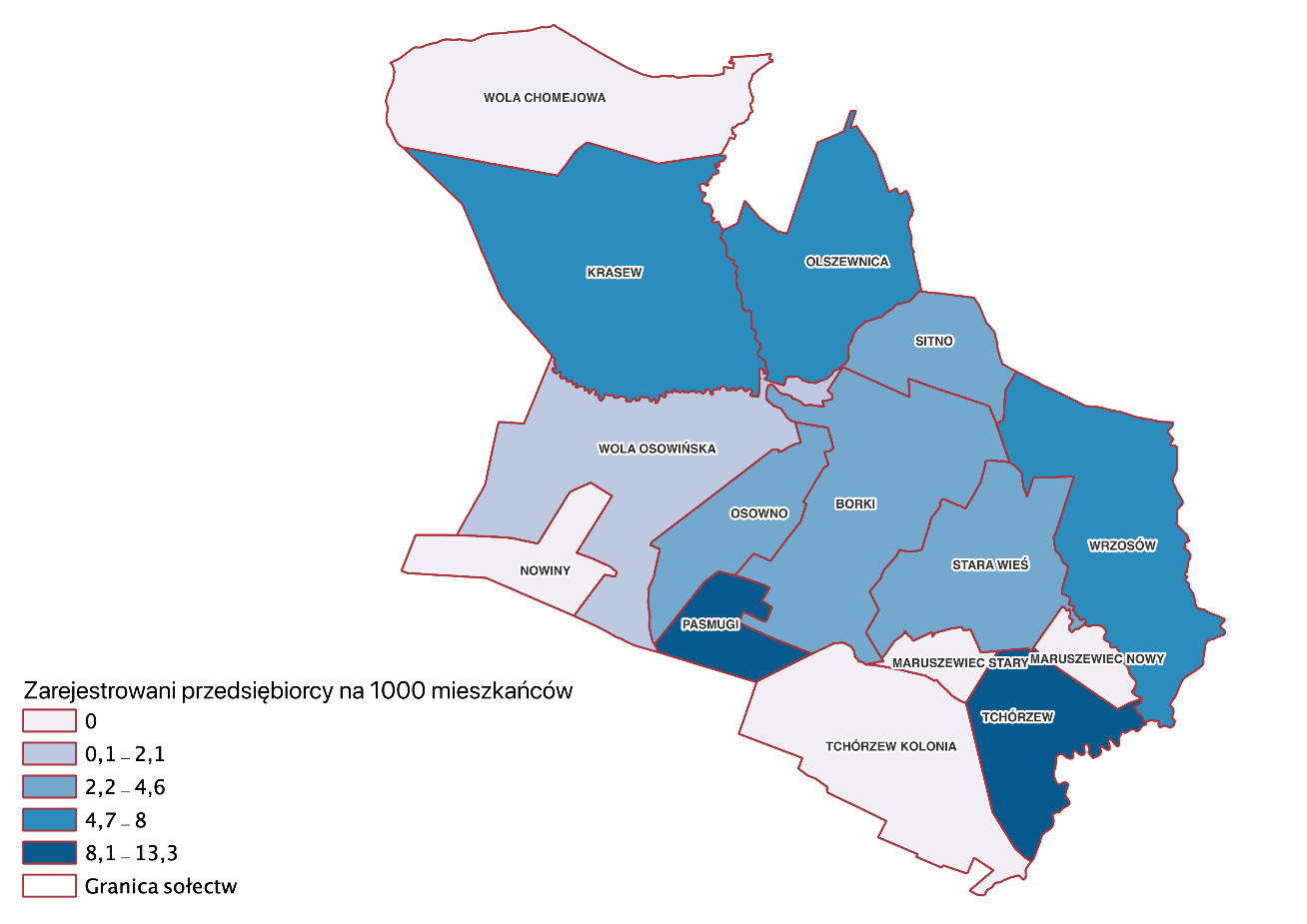 Źródło: opracowanie własne, podkład openstreetmap.orgRysunek 20. Wykreśleni przedsiębiorcy na 1000 mieszkańców w sołectwach gminy Borki w 2020 r. 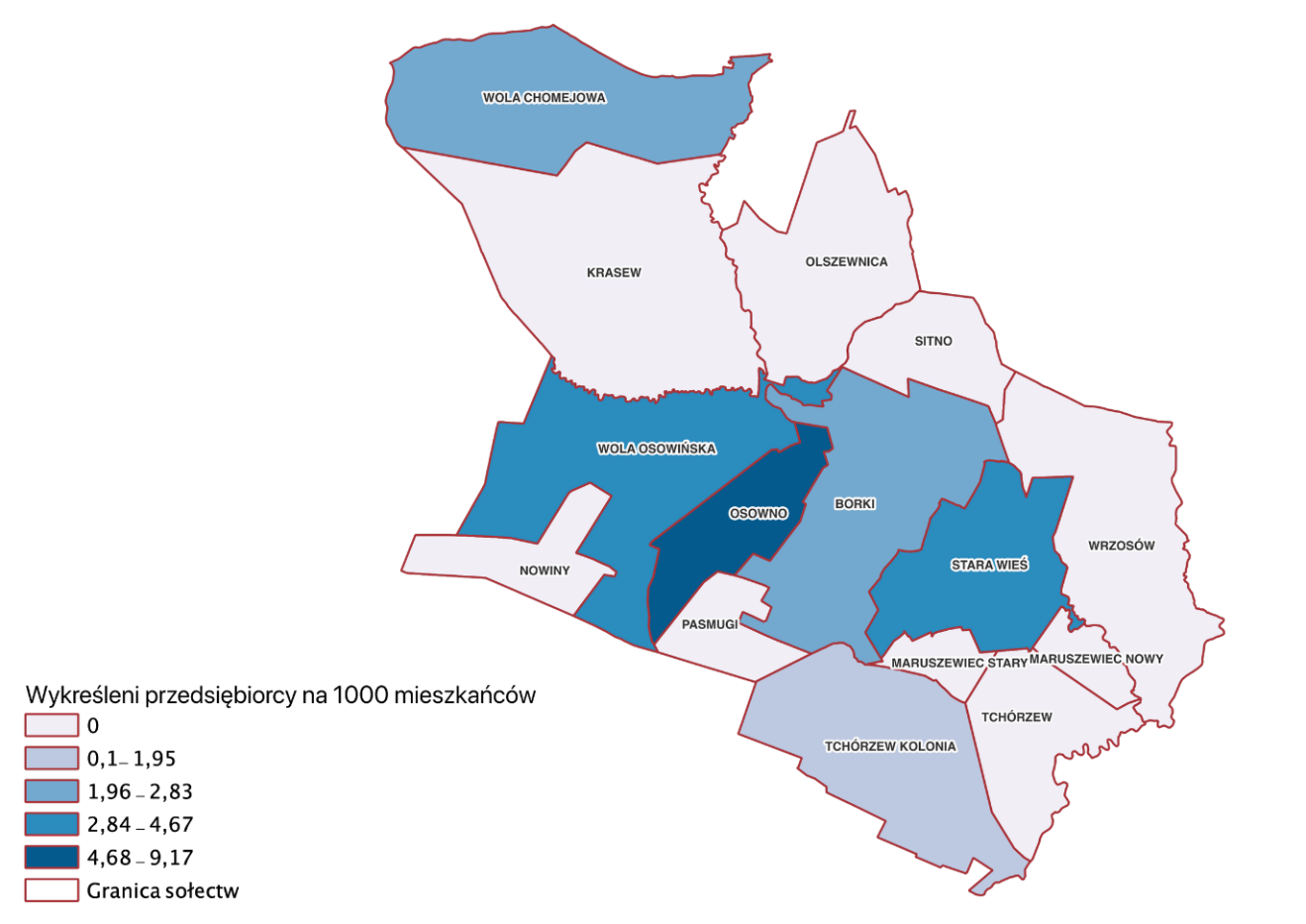 Źródło: opracowanie własne, podkład openstreetmap.orgRysunek 21. Stosunek wykreślonych do zarejestrowanych przedsiębiorców  w sołectwach gminy Borki w 2020 r. 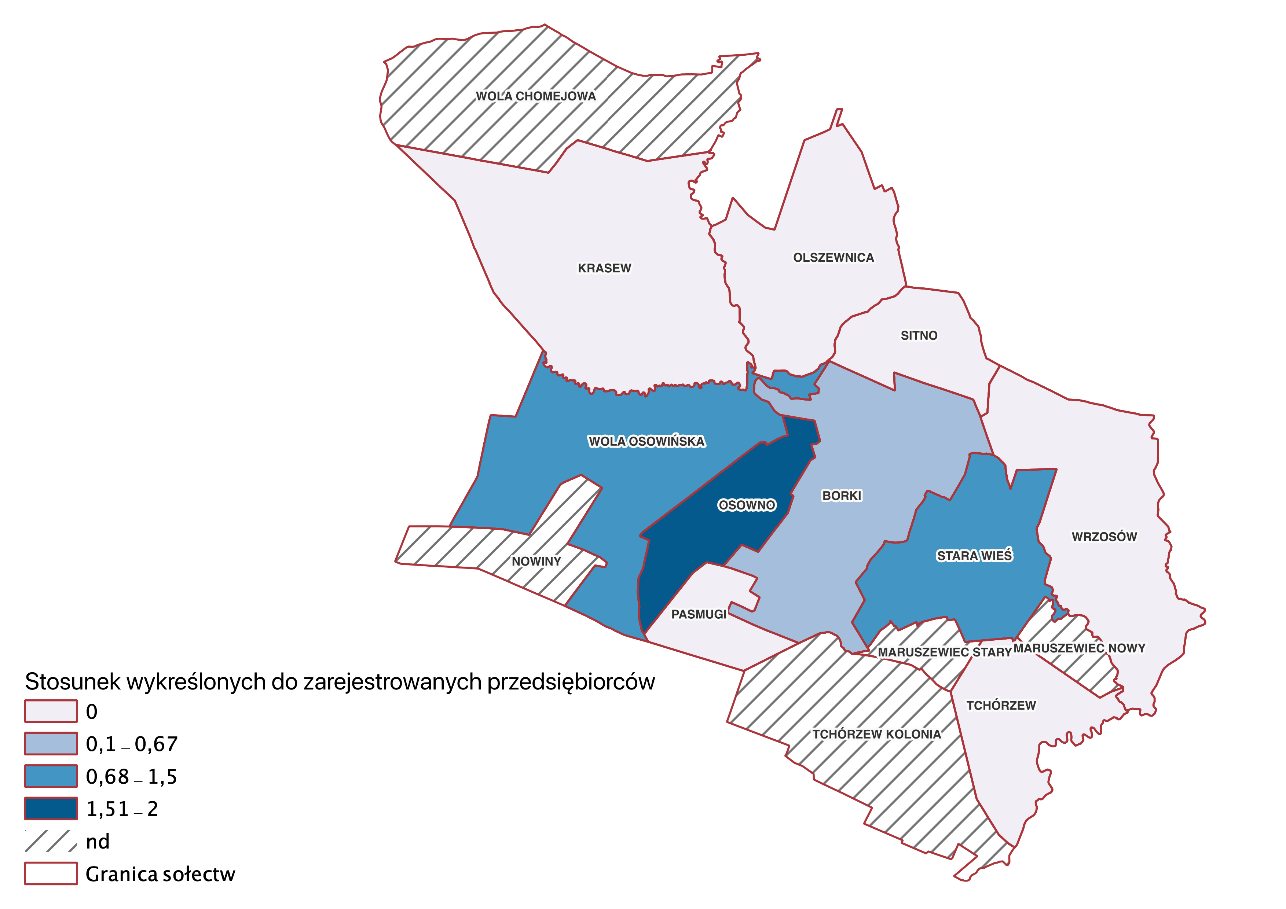 Źródło: opracowanie własnePodsumowanieW celu dokonania delimitacji obszaru zdegradowanego przyjęto, że w sferze społecznej negatywnych względem wartości dla całej gminy musi być 50% analizowanych wskaźników Ponadto w pozostałych sferach musi wystąpić degradacja na poziomie co najmniej 50%. Podsumowanie wskaźników znajduje się w poniższej tabeli.  Tabela 13.. Podsumowanie wskaźników we wszystkich sferachŹródło: opracowanie własne na podstawieNa tej podstawie wskazano 5 miejscowości jako zdegradowane: Borki, Stara Wieś, Tchórzew, Wola Osowińska oraz Wrzosów. Obszar zajmuje łączną powierzchnię 47,75 km2, co stanowi 42,7% powierzchni całej Gminy oraz zamieszkiwany jest przez 2872 osoby, co stanowi 47% wszystkich mieszkańców.	Delimitacja obszaru rewitalizacjiZ uwagi na konieczność wypełnienia wymagań ustawowych, tj. wykazania, że obszar rewitalizacji nie może przekraczać więcej niż 20% całej gminy oraz obejmować więcej niż 30% jej mieszkańców obszar został podzielny na mniejsze jednostki urbanistyczne. W ramach obszaru zdegradowanego wydzielono 7 jednostek, które poddano dalszej analizie. Tabela 14. Podział obszaru zdegradowanego na jednostki do analizy.Źródło: opracowanie własne na podstawieRysunek 22. Podział obszaru zdegradowanego na jednostki analityczne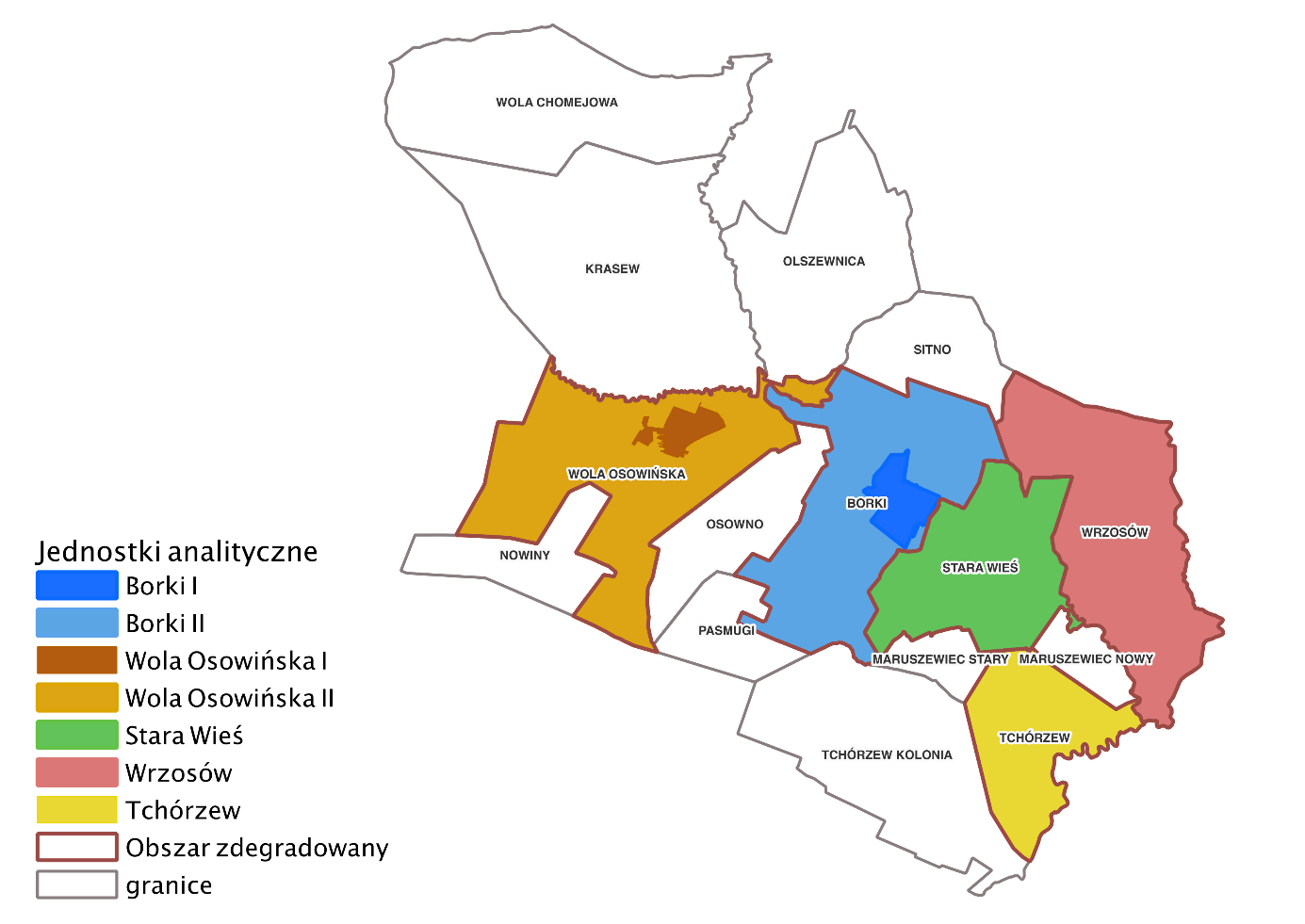 Źródło: opracowanie własneKażdą jednostkę analizowano w odniesieniu do obszaru zdegradowanego.Sfera społecznaW sferze społecznej analizie poddano pięć wskaźników:liczba osób korzystających z pomocy społecznej na 100 mieszkańców,liczba osób objętych pomocą społeczną z powodu długotrwałej lub ciężkiej choroby na 100 mieszkańców,liczba osób w wieku poprodukcyjnym na 100 mieszkańców,bezrobotni ogółem na 100 mieszkańców,liczba założonych niebieskich kart na 100 mieszkańców.We wskaźniku liczby osób korzystających z pomocy społecznej na 100 mieszkańców najsłabiej w tym wskaźniku wypadła Stara Wieś z wynikiem 24,11 oraz Borki I z wynikiem 13,54. Średnia wartość wskaźnika dla obszaru zdegradowanego wyniosła 14,24.W liczbie osób objętych pomocą społeczną z powodu długotrwałej lub ciężkiej choroby na 100 mieszkańców obszar zdegradowany osiągnął wartość wskaźnika na poziomie 2. Najsłabiej w tym wskaźniku wypada podobszar Borki I – 4,15 oraz Wola Osowińska I – 3,82, najlepiej natomiast Wrzosów – 0,85. W przypadku liczby osób w wieku produkcyjnym na 100 mieszkańców wskaźnik dla obszaru zdegradowanego wyniósł 16,30. Ze wszystkich 7 analizowanych obszarów najsłabiej w tym wskaźniku wypada Wrzosów – 22,16 oraz Borki I – 20,74, a najlepiej Stara Wieś – 16,17, która osiągnęła w tym wskaźniku korzystniejszą wartość niż cała. Na całym obszarze zdegradowanym bezrobotnych na 100 mieszkańców przypada 3,59. Najlepiej w tym wskaźniku wypada spośród wszystkich podobszarów Wola Osowińska I – 2,78, a najsłabiej Borki I gdzie wartość wskaźnika osiągnęła 4,15. Najwyższy poziom bezpieczeństwa mierzony liczbą założonych niebieskich kart na 100 wskazuje, iż najgorzej w tym wskaźniku wypada Wola Osowińska – 1,04, a najlepiej Stara Wieś – 0,16. Wskaźnik ten na obszarze zdegradowanym osiągnął wartość 0,42.Tabela 15. Wskaźniki pogłębiające analizę w sferze społecznej w celu wyznaczenia obszaru rewitalizacjiŹródło: opracowanie własne Sfera przestrzenno-funkcjonalnaW ramach sfery przestrzenno-funkcjonalne, w celu pogłębienia przeanalizowano dwa wskaźniki dla każdej z wyznaczonych jednostek:powierzchnia terenów w m2 zagospodarowanych na działalność sportową, rekreacyjną, kulturową, turystyczną na 100 mieszkańców,obiekty o funkcjach społeczno-kulturalnych na 100 mieszkańców.Najmniej korzystnie sytuacja w sferze przestrzenno-funkcjonalnej wypada w obszarze Borki II, gdzie nie zidentyfikowano terenów zagospodarowanych na działalność sportową, rekreacyjną, kulturową, turystyczną oraz obiektów o funkcjach społeczno-kulturalnych.Niekorzystna wartość wskaźnika: powierzchnia terenów w m2 zagospodarowanych na działalność sportową, rekreacyjną, kulturową, turystyczną na 100 mieszkańców względem obszaru zdegradowanego (dla którego wartość wskaźnika wynosi: 7595,72) wystąpiła jeszcze w jednostkach: Stara Wieść, Tchórzew oraz Wola Osowińska II.Niekorzystna wartość wskaźnika: obiekty o funkcjach społeczno-kulturalnych na 100 mieszkańców względem obszaru zdegradowanego (dla którego wartość wskaźnika wynosi: 0,31) wystąpiła jeszcze w jednostkach: Stara Wieść, Wola Osowińska II oraz Wrzosów.Tabela 16. Wskaźniki pogłębiające analizę w sferze przestrzenno-funkcjonalnej w celu wyznaczenia obszaru rewitalizacjiŹródło: opracowanie własne Sfera środowiskowaW ramach sfery środowiskowej, w celu pogłębienia przeanalizowano dwa wskaźniki dla każdej z wyznaczonych jednostek:ilość azbestu do unieszkodliwienia (w kg) na 100 mieszkańców,dzikie wysypiska na 1 000 mieszkańców.Najmniej korzystna wartość wskaźnika ilość azbestu do unieszkodliwienia (w kg) na 100 mieszkańców została odnotowana w jednostce Tchórzew (597 765,40 kg na 100 mieszkańców). Powyżej średniej dla obszaru zdegradowanego (132 909,78 kg na 100 mieszkańców) odnotowano jeszcze w jednostce Wrzosów.Największa liczba dzikich wyspisk na 1000 mieszkańców wystąpiła w jednostce Borki I (6,55). Wyższe wartości wskaźnika od uśrednionej wartości dla obszaru zdegradowanego, tj. 2,09, odnotowano jeszcze w jednostkach Borki II (4,02) oraz Wrzosów (2,84). Tabela 17. Wskaźniki pogłębiające analizę w sferze środowiskowej  w celu wyznaczenia obszaru rewitalizacjiŹródło: opracowanie własne Sfera technicznaW ramach sfery technicznej, w celu pogłębienia przeanalizowano trzy wskaźniki dla każdej z wyznaczonych jednostek:liczba szamb na 100 mieszkańców,liczba budynków podłączonych do sieci wodociągowej na 100 mieszkańców,liczba budynków podłączonych do sieci kanalizacyjnej lub posiadających oczyszczalnie przydomowe na 100 mieszkańców.Średnia wartość wskaźnika liczba szamb na 100 mieszkańców dla obszaru zdegradowanego wyniosła 1,36. Niekorzystne, tj. wyższe wartości ww. wskaźnika odnotowano w jednostkach Borki I (1,53), Borki II (1,61), Stara Wieś (1,71) oraz Wola Osowińska I (1,74).Wartość wskaźnika liczba budynków podłączonych do sieci wodociągowej na 100 mieszkańców dla obszaru zdegradowanego wyniosła 28,97. Niekorzystne, tj. niższe wartości odnotowano w jednostkach Borki II (28,92), Stara Wieś (26,28) oraz Wola Osowińska II (21,86).Natomiast w przypadku wskaźnika liczba budynków podłączonych do sieci kanalizacyjnej lub posiadających oczyszczalnie przydomowe na 100 mieszkańców dla obszaru zdegradowanego wyniosła 9,44. Niekorzystne wartości wskaźnika względem wartości dla obszaru zdegradowanego w jednostkach Stara Wieś (0,78), Tchórzew (0,55), Wola Osowińska I (0,35) i Wola Osowińska II (0,14).Tabela 18. Wskaźniki pogłębiające analizę w sferze technicznej  w celu wyznaczenia obszaru rewitalizacjiŹródło: opracowanie własne Sfera gospodarczaW ramach sfery gospodarczej, w celu pogłębienia przeanalizowano trzy wskaźniki dla każdej z wyznaczonych jednostek:zarejestrowani przedsiębiorcy w 2020 r. na 1000 mieszkańców,wykreśleni przedsiębiorcy w 2020 r. na 1000 mieszkańców,zarejestrowani przedsiębiorcy ogółem na 1000 mieszkańców.Średnia wartość zarejestrowani przedsiębiorcy w 2020 r. na 1000 mieszkańców dla obszaru zdegradowanego wyniosła 3,48. Niekorzystne, tj. niższe wartości ww. wskaźnika odnotowano w jednostkach Borki II (0,00), Stara Wieś (1,56), Wola Osowińska I (0,00) oraz Wola Osowińska II (2,86).Wartość wskaźnika wykreśleni przedsiębiorcy w 2020 r. na 1000 mieszkańców dla obszaru zdegradowanego wyniosła 2,79. Niekorzystne, tj. wyższe wartości odnotowano w jednostkach Borki II (8,03), Wola Osowińska (6,94) oraz Wrzosów (2,84).Natomiast w przypadku wskaźnika zarejestrowani przedsiębiorcy ogółem na 1000 mieszkańców dla obszaru zdegradowanego wyniosła 32,73. Niekorzystne, tj. niższe wartości wskaźnika względem wartości dla obszaru zdegradowanego w jednostkach: Borki II (24,10) Tchórzew (16,48), Wola Osowińska I (27,78), Wola Osowińska II (21,43) oraz Wrzosów (21,43).Tabela 19. Wskaźniki pogłębiające analizę w sferze gospodarczej  w celu wyznaczenia obszaru rewitalizacjiŹródło: opracowanie własne PodsumowanieNa podstawie powyższej analizy dokonano podsumowania degradacji wyznaczonych jednostek analitycznych. Podsumowanie prezentowane jest w tabeli poniżej. Tabela 20. Podsumowanie delimitacji obszaru rewitalizacji – liczba wskaźników niekorzystnych względem wartości dla obszaru zdegradowanegoŹródło: opracowanie własne Założeniem pogłębienia analizy ilościowej było zawężenie obszaru zdegradowanego do obszaru rewitalizacji w celu wykazania koncentracji negatywnych zjawisk społecznych oraz co najmniej degradacji w sferze przestrzenno-funkcjonalnej lub środowiskowej lub technicznej lub gospodarczej przy jednoczesnym zachowaniu wymagań określonych ustawą o rewitalizacji, tj. takich, że obszar rewitalizacji nie może obejmować więcej niż 20% powierzchni gminy oraz nie może być zamieszkiwany przez więcej niż 30% mieszkańców (dalej jako założenia 20/30). W ramach delimitacji obszaru rewitalizacji przyjęto, że co najmniej 40% wskaźników w sferze społecznej musi przyjmować wartości niekorzystne względem wartości dla obszaru zdegradowanego, natomiast w pozostałych sferach liczba wskaźników z wartościami niekorzystnymi względem obszaru zdegradowanego musi być większa lub równa 50%. Na podstawie powyższych założeń dokonano wyboru jednostek wchodzących w skład obszaru rewitalizacji. W pierwszym kroku dokonano hierarchizacji w sferze społecznej. Na podstawie przyjętych założeń wytypowano 5 jednostek: Borki I, Wola Osowińska IStara Wieś, Tchórzew, Wrzosów. Z uwagi na to, że liczba mieszkańców oraz powierzchnia ww. jednostek przekracza przyjęte w ustawie założenia 20/30. W wyniku analizy wywnioskowano, że 3 jednostki charakteryzują się degradacją na poziomie 2 wskaźników. Dlatego też niezbędna była ich analiza pod kątem ogólnej degradacji w pozostałych sferach. Na tej podstawie ustalono następującą kolejność:Wrzosów (6 na 10 wskaźników negatywnych),Stara Wieś (6 na 10 wskaźników negatywnych),Tchórzew (4 na 10 wskaźników negatywnych).Na tej podstawie do obszaru rewitalizacji nie włączono jednostki Tchórzew. Poniżej znajduje się wykaz jednostek wskazanych jako podobszary rewitalizacji.Tabela 21. Jednostki rewitalizacji wraz z charakterystykąŹródło: opracowanie własne Rysunek 23. Obszar zdegradowany wraz z obszarem rewitalizacji w Gminie Borki 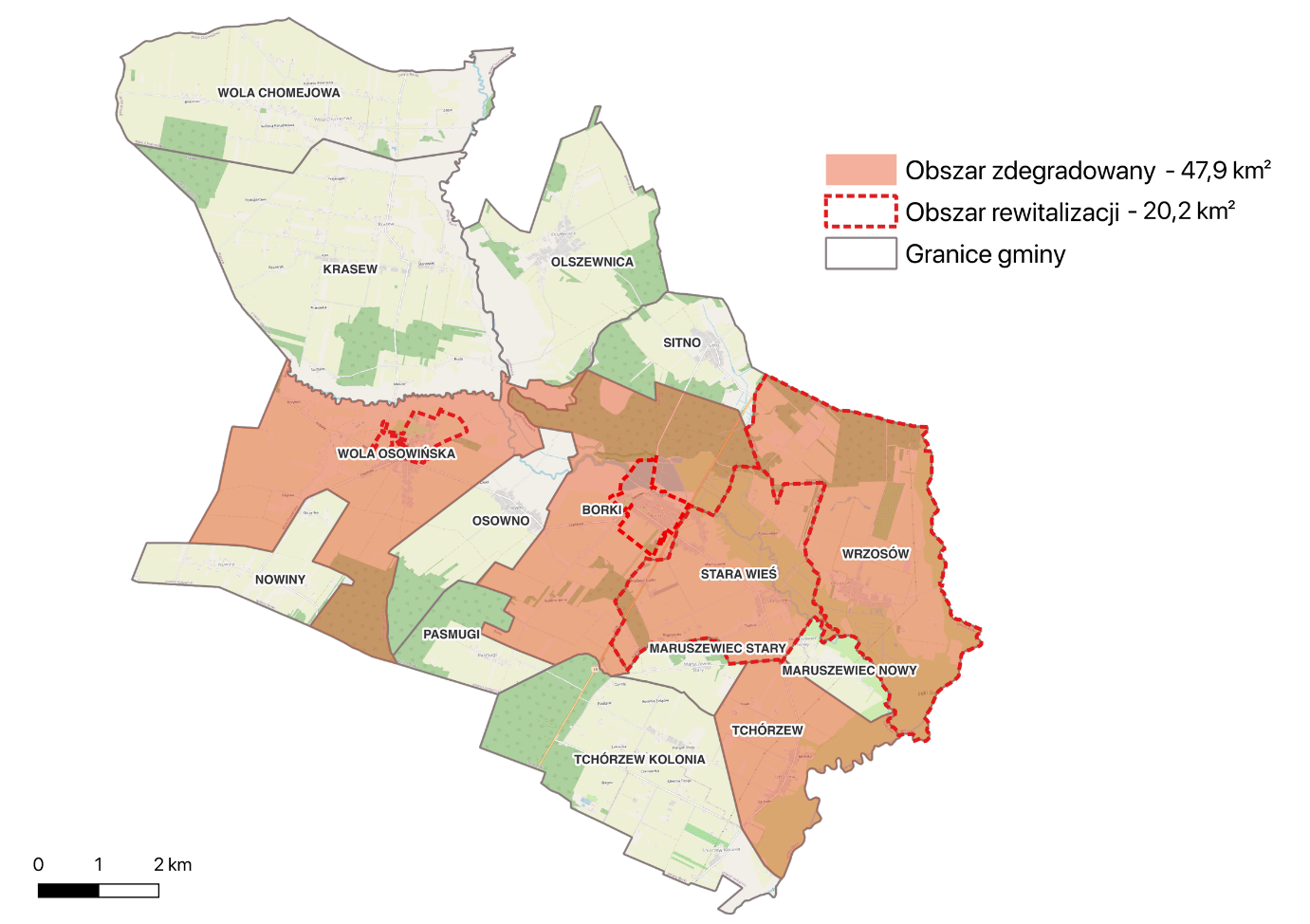 Źródło: opracowanie własne, podkład openstreetmap.orgRysunek 24. Podobszar rewitalizacji – Borki I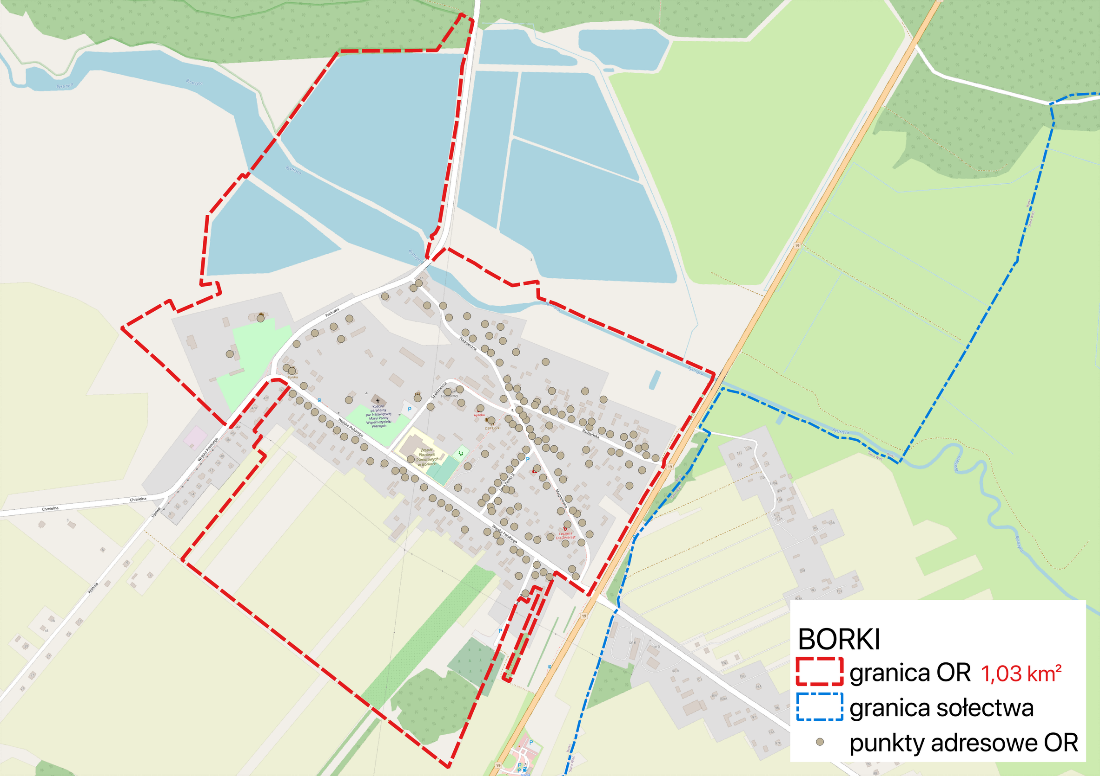 Źródło: opracowanie własne, podkład openstreetmap.orgRysunek 25. Podobszar rewitalizacji – Stara WIeś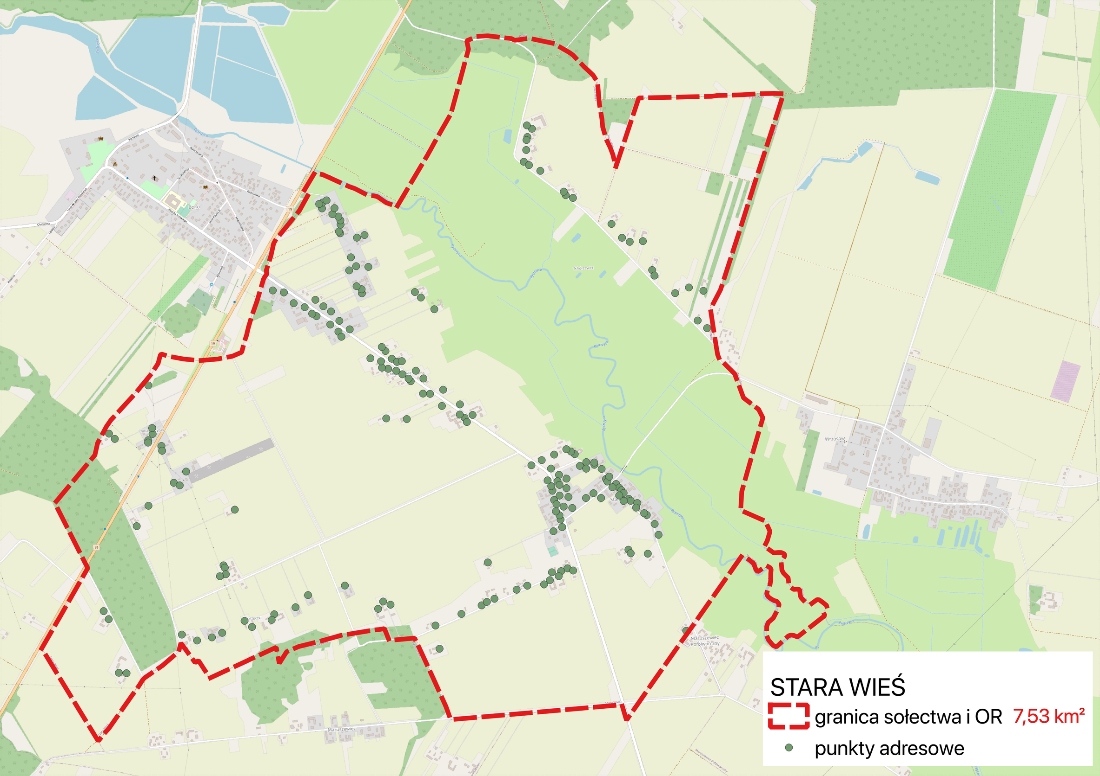 Źródło: opracowanie własne, podkład openstreetmap.orgRysunek 26. Podobszar rewitalizacji – Wola Osowińska I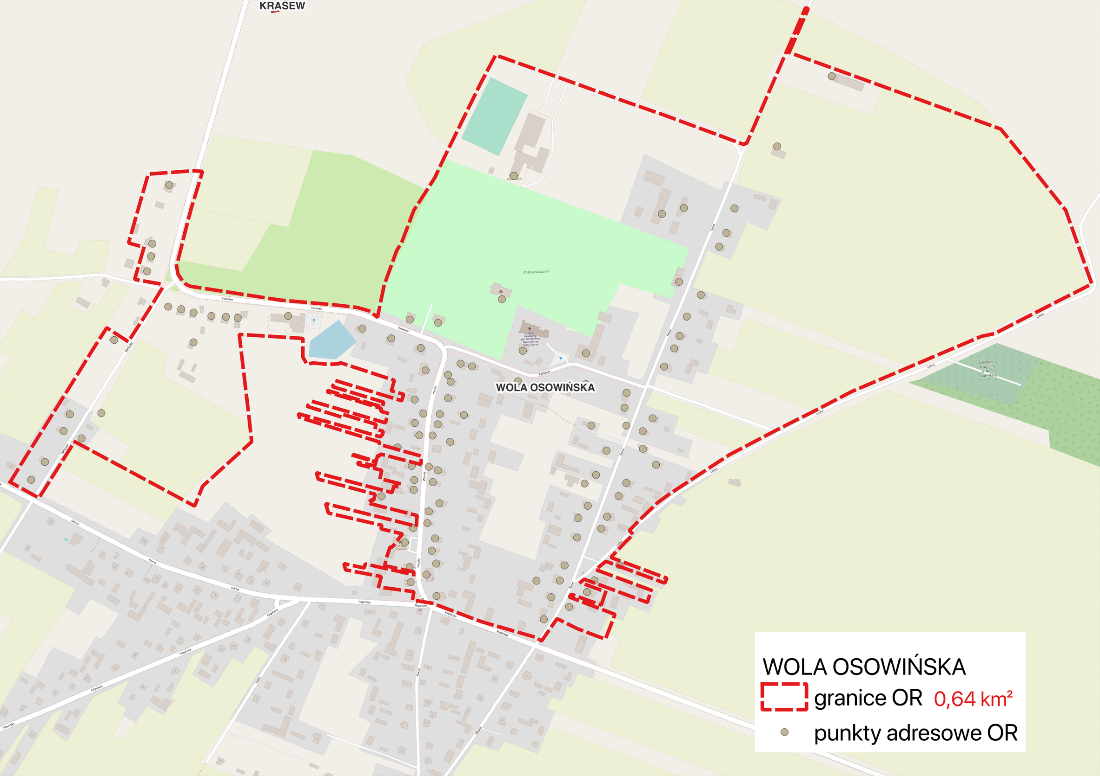 Źródło: opracowanie własne, podkład openstreetmap.orgRysunek 27. Podobszar rewitalizacji – Wrzosów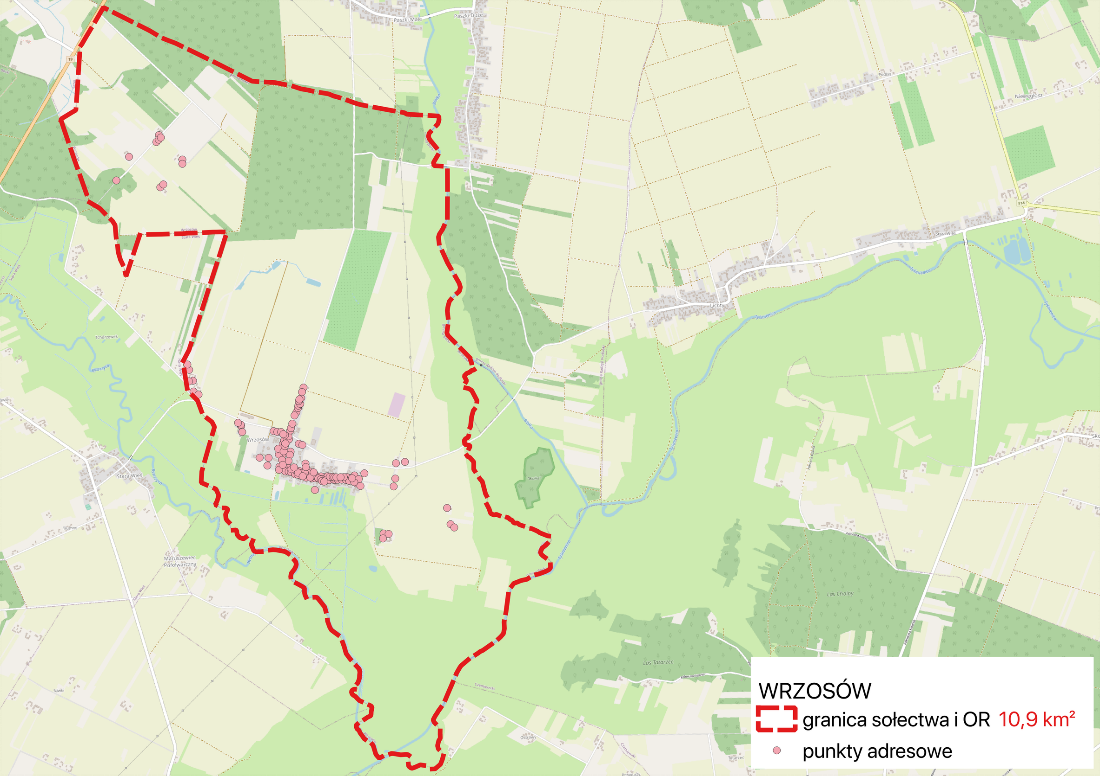 Źródło: opracowanie własne, podkład openstreetmap.orgObszar rewitalizacji w Gminie Borki obejmuje: 20,1 km2, co stanowi 17,98% powierzchni całej Gminy oraz jest zamieszkiwany przez 1741 mieszkańców, co stanowi 28,5% wszystkich mieszkańców Gminy.Spis tabelTabela 1. Zestawienie wskaźników użytych do delimitacji obszaru zdegradowanego	4Tabela 2. Liczba ludności w gminie Borki w 2020 roku w podziale na miejscowości znajdujące się w gminie Borki.	5Tabela 3. Wskaźniki obciążenia osobami starszymi oraz obciążenia demograficznego w gminie Borki w podziale na poszczególne miejscowości w 2020 roku	6Tabela 4. Charakterystyka bezrobocia w gminie Borki w podziale na sołectwa w 2020 roku.	8Tabela 5. Uprawnieni do zasiłku na 100 mieszkańców oraz uprawnieni do zasiłku dla bezrobotnych na 1000 osób w wieku produkcyjnym w podziale na wszystkie sołectwa w gminie Borki.	9Tabela 6. Liczba osób objętych pomocą społeczną z powodu długotrwałej lub ciężkiej choroby na 100 mieszkańców i 100 osób korzystających z pomocy społecznej we wszystkich sołectwach w gminie Borki w 2020 r.	11Tabela 7. Poziom bezpieczeństwa w gminie Borki w podziale na sołectwa mierzony liczbą założonych niebieskich kart na 1000mieszkańców oraz liczbą interwencji na 100 mieszkańców.	12Tabela 8. Charakterystyka powierzchni terenów przeznaczonych pod działalność sportową, rekreacyjną, kulturową i turystyczną na 100 mieszkańców wraz z liczbą obiektów społeczno-kulturalnych przypadających na 100 mieszkańców w podziale na sołectwa w gminie Borki w 2020 r.	14Tabela 9. Ilość azbestu do unieszkodliwienia (w kg) na 100 mieszkańców oraz dzikie wysypiska na 10 000 mieszkańców	16Tabela 10. Liczba szamb na 100 mieszkańców, liczba budynków podłączonych do sieci wodociągowej na 100 mieszkańców, liczba budynków podłączonych do sieci kanalizacyjnej lub posiadających oczyszczalnie przydomowe na 100 mieszkańców	19Tabela 11. Wykreśleni przedsiębiorcy ogółem na 100 osób w wieku produkcyjnym oraz aktywni przedsiębiorcy ogółem na 100 osób w wieku produkcyjnym	21Tabela 12. Zarejestrowani przedsiębiorcy w 2020 r. na 1000 mieszkańców, wykreśleni przedsiębiorcy w 2020 r. na 1000 mieszkańców i  stosunek wykreślonych przedsiębiorców w 2020 r. do zarejestrowanych przedsiębiorców w 2020 r.	23Tabela 13.. Podsumowanie wskaźników we wszystkich sferach	25Tabela 14. Podział obszaru zdegradowanego na jednostki do analizy.	26Tabela 15. Wskaźniki pogłębiające analizę w sferze społecznej w celu wyznaczenia obszaru rewitalizacji	28Tabela 16. Wskaźniki pogłębiające analizę w sferze przestrzenno-funkcjonalnej w celu wyznaczenia obszaru rewitalizacji	29Tabela 17. Wskaźniki pogłębiające analizę w sferze środowiskowej  w celu wyznaczenia obszaru rewitalizacji	30Tabela 18. Wskaźniki pogłębiające analizę w sferze technicznej  w celu wyznaczenia obszaru rewitalizacji	30Tabela 19. Wskaźniki pogłębiające analizę w sferze gospodarczej  w celu wyznaczenia obszaru rewitalizacji	31Tabela 20. Podsumowanie delimitacji obszaru rewitalizacji – liczba wskaźników niekorzystnych względem wartości dla obszaru zdegradowanego	32Tabela 21. Jednostki rewitalizacji wraz z charakterystyką	33Spis rysunkówRysunek 1. Podział Gminy na jednostki analityczne	4Rysunek 2. Wskaźnik obciążenia osobami starszymi w gminie Borki w 2020 r.	7Rysunek 3. Długotrwale bezrobotni na 100 mieszkańców oraz długotrwale bezrobotni na 100 mieszkańców w wieku produkcyjnym w gminie Borki 2020 roku.	8Rysunek 4. Liczba bezrobotnych na 100 mieszkańców w wieku produkcyjny w gminie Borki w 2020 r.	9Rysunek 5. Uprawnieni do zasiłku na 100 mieszkańców w gminie Borki w 2020 r.	10Rysunek 6. Uprawnieni do zasiłku dla bezrobotnych na 1000 osób w wieku produkcyjnym w gminie Borki w 2020 r.	10Rysunek 7. Liczba osób objętych pomocą społeczną z powodu długotrwałej lub ciężkiej choroby na 100 osób korzystających z pomocy społecznej w gminie Borki w 2020 r.	12Rysunek 8. Liczba interwencji policji na 100 mieszkańców w gminie Borki w 2020 r.	13Rysunek 9. Liczba założonych niebieskich kart na 1000 mieszkańców w gminie Borki w 2020 r.	14Rysunek 10. Powierzchnia terenów w m2 zagospodarowanych na działalność sportową, rekreacyjną, kulturową, turystyczną na 100 mieszkańców	15Rysunek 11. Obiekty o funkcjach społeczno- kulturalnych na 100 mieszkańców w gminie Borki w 2020 r.	16Rysunek 12. Ilość azbestu do unieszkodliwienia liczona w kg na 100 mieszkańców.	17Rysunek 13. Dzikie wysypiska na 1000 mieszkańców w gminie Borki w 2020 roku.	18Rysunek 14. Liczba szamb na 100 mieszkańców w gminie Borki w 2020 r.	19Rysunek 15. Liczba budynków podłączonych do sieci kanalizacyjnej lub posiadających oczyszczalnie przydomowe na 100 mieszkańców w gminie Borki w 2020 r.	20Rysunek 16. Liczba budynków podłączonych do sieci wodociągowej na 100 mieszkańców w gminie Borki w 2020 r.	20Rysunek 17. Aktywni przedsiębiorcy na 100 osób w wieku produkcyjnym w gminie Borki w 2020 r.	22Rysunek 18. Wykreśleni przedsiębiorcy na 100 osób w wieku produkcyjnym w gminie Borki w 2020 r.	22Rysunek 19. Zarejestrowani przedsiębiorcy na 1000 mieszkańców w sołectwach gminy Borki w 2020 r.	24Rysunek 20. Wykreśleni przedsiębiorcy na 1000 mieszkańców w sołectwach gminy Borki w 2020 r.	24Rysunek 21. Stosunek wykreślonych do zarejestrowanych przedsiębiorców  w sołectwach gminy Borki w 2020 r.	25Rysunek 22. Podział obszaru zdegradowanego na jednostki analityczne	27Rysunek 23. Obszar zdegradowany wraz z obszarem rewitalizacji w Gminie Borki	34Rysunek 24. Podobszar rewitalizacji – Borki I	34Rysunek 25. Podobszar rewitalizacji – Stara WIeś	35Rysunek 26. Podobszar rewitalizacji – Wola Osowińska I	35Rysunek 27. Podobszar rewitalizacji – Wrzosów	36Sfera społecznaSfera społecznaZjawiskoWskaźnikProblemy demograficzneWskaźnik obciążenia osobami starszymi Problemy demograficzneWskaźnik obciążenia demograficznego BezrobocieLiczba bezrobotnych na 100 osób w wieku produkcyjnym BezrobocieDługotrwale bezrobotni (powyżej 24 miesięcy) na 100 mieszkańców BezrobocieDługotrwale bezrobotni (powyżej 24 miesięcy) na 100 w wieku produkcyjnym BezrobocieUprawnienie do zasiłku na 100 mieszkańców BezrobocieUprawnieni do zasiłku dla bezrobotnych na 1000 osób w wieku produkcyjnym UbóstwoLiczba osób objętych pomocą społeczną z powodu długotrwałej lub ciężkiej choroby na 100 mieszkańców UbóstwoLiczba osób objętych pomocą społeczną z powodu długotrwałej lub ciężkiej choroby na 100 osób korzystających z pomocy społecznej BezpieczeństwoLiczba założonych niebieskich kart na 1000 mieszkańców BezpieczeństwoLiczba interwencji policji na 100 mieszkańców Sfera przestrzenno-funkcjonalnaSfera przestrzenno-funkcjonalnaZjawiskoWskaźnikZagospodarowanie terenuPowierzchnia terenów w m2 zagospodarowanych na działalność sportową, rekreacyjną, kulturową, turystyczną na 100 mieszkańców Zagospodarowanie terenuObiekty o funkcjach społeczno-kulturalnych na 100 mieszkańców Sfera środowiskowaSfera środowiskowaDegradacja środowiskaIlość azbestu do unieszkodliwienia (w kg) na 100 mieszkańców Degradacja środowiskaDzikie wysypiska na 10 000 mieszkańców Sfera technicznaSfera technicznaZjawiskoWskaźnikInfrastruktura technicznaLiczba szamb na 100 mieszkańców Infrastruktura technicznaLiczba budynków podłączonych do sieci wodociągowej na 100 mieszkańców Infrastruktura technicznaLiczba budynków podłączonych do sieci kanalizacyjnej lub posiadających oczyszczalnie przydomowe na 100 mieszkańców Sfera gospodarczaSfera gospodarczaZjawiskoWskaźnikPrzedsiębiorczośćWykreśleni przedsiębiorcy ogółem na 100 osób w wieku produkcyjnym PrzedsiębiorczośćAktywni przedsiębiorcy ogółem na 100 osób w wieku produkcyjnym PrzedsiębiorczośćZarejestrowani przedsiębiorcy w 2020 r. na 1000 mieszkańców PrzedsiębiorczośćWykreśleni przedsiębiorcy w 2020 r. na 1000 mieszkańców PrzedsiębiorczośćStosunek wykreślonych przedsiębiorców w 2020 r. do zarejestrowanych przedsiębiorców w 2020 r.Sołectwa gminy BorkiLiczba ludnościBorki707Krasew731Maruszewiec Nowy73Maruszewiec Stary79Nowiny234Olszewnica377Osowno436Pasmugi75Sitno281Stara Wieś643Tchórzew182Tchórzew-Kolonia513Wola Chomejowa488Wola Osowińska938Wrzosów352Sołectwa gminy BorkiWskaźnik obciążenia osobami starszymiWskaźnik obciążenia demograficznegoBorki15,9863,66Krasew17,9266,14Maruszewiec Nowy17,8197,30Maruszewiec Stary25,3261,22Nowiny16,2463,64Olszewnica20,1665,35Osowno19,2762,08Pasmugi20,0053,06Sitno18,5153,55Stara Wieś16,1764,03Tchórzew19,7875,00Tchórzew-Kolonia16,5763,38Wola Chomejowa18,0364,86Wola Osowińska17,9157,12Wrzosów22,1671,71Suma18,0263,43Liczba bezrobotnych na 100 osób w wieku produkcyjnymDługotrwale bezrobotni (powyżej 24 miesięcy) na 100 mieszkańcówDługotrwale bezrobotni (powyżej 24 miesięcy) na 100 w wieku produkcyjnymBorki6,021,702,78Krasew5,682,053,41Maruszewiec Nowy2,700,000,00Maruszewiec Stary0,000,000,00Nowiny4,900,430,70Olszewnica3,951,592,63Osowno7,812,984,83Pasmugi2,041,332,04Sitno2,191,071,64Stara Wieś5,361,242,04Tchórzew10,584,407,69Tchórzew-Kolonia3,501,362,23Wola Chomejowa2,030,410,68Wola Osowińska5,701,923,02Wrzosów5,371,993,41Suma5,031,652,70Uprawnienie do zasiłku na 100 mieszkańcówUprawnieni do zasiłku dla bezrobotnych na 1000 osób w wieku produkcyjnymBorki0,426,94Krasew0,274,55Maruszewiec Nowy0,000,00Maruszewiec Stary0,000,00Nowiny0,000,00Olszewnica0,538,77Osowno0,233,72Pasmugi0,000,00Sitno0,000,00Stara Wieś0,315,10Tchórzew0,559,62Tchórzew-Kolonia0,193,18Wola Chomejowa0,203,38Wola Osowińska0,538,38Wrzosów0,284,88Suma0,315,08Liczba osób objętych pomocą społeczną z powodu długotrwałej lub ciężkiej choroby na 100 mieszkańcówLiczba osób objętych pomocą społeczną z powodu długotrwałej lub ciężkiej choroby na 100 osób korzystających z pomocy społecznejBorki2,9723,08Krasew0,966,36Maruszewiec Nowy1,3720,00Maruszewiec Stary5,06100,00Nowiny0,853,85Olszewnica0,274,17Osowno0,465,13Pasmugi1,3312,50Sitno0,365,56Stara Wieś3,2713,55Tchórzew2,2021,05Tchórzew-Kolonia0,393,77Wola Chomejowa0,204,17Wola Osowińska2,5621,24Wrzosów0,859,68Suma1,5612,73Liczba założonych niebieskich kart na 1000 mieszkańcówLiczba interwencji policji na 100 mieszkańcówBorki5,6615,56Krasew5,474,38Maruszewiec Nowy0,004,11Maruszewiec Stary0,003,80Nowiny4,272,14Olszewnica2,652,12Osowno0,004,59Pasmugi0,001,33Sitno0,009,25Stara Wieś1,564,20Tchórzew0,0010,99Tchórzew-Kolonia7,805,07Wola Chomejowa4,102,66Wola Osowińska5,335,22Wrzosów5,685,68Suma3,935,94Powierzchnia terenów w m2 zagospodarowanych na działalność sportową, rekreacyjną, kulturową, turystyczną na 100 mieszkańcówobiekty o funkcjach społeczno-kulturalnych na 100 mieszkańcówBorki13141,730,28Krasew1682,630,14Maruszewiec Nowy00,00Maruszewiec Stary00,00Nowiny4059,830,43Olszewnica3395,230,53Osowno1559,630,69Pasmugi00,00Sitno1886,120,36Stara Wieś3297,050,16Tchórzew6538,460,55Tchórzew-Kolonia2517,350,19Wola Chomejowa2274,590,20Wola Osowińska8042,320,43Wrzosów4744,320,28Suma	4728,48	0,31Ilość azbestu do unieszkodliwienia (w kg) na 100 mieszkańcówDzikie wysypiska na 1 000 mieszkańcówBorki65 439,188,49Krasew191 312,590,00Maruszewiec Nowy161 095,890,00Maruszewiec Stary258 462,030,00Nowiny180 025,644,27Olszewnica187 266,050,00Osowno117 555,050,00Pasmugi175 525,330,00Sitno134 964,410,00Stara Wieś126 801,400,00Tchórzew597 765,380,00Tchórzew-Kolonia81713,450,00Wola Chomejowa209 749,180,00Wola Osowińska123 417,591,07Wrzosów134 312,782,84Suma152 399,611,47Liczba szamb na 100 mieszkańcówLiczba budynków podłączonych do sieci wodociągowej na 100 mieszkańcówLiczba budynków podłączonych do sieci kanalizacyjnej lub posiadających oczyszczalnie przydomowe na 100 mieszkańcówBorki1,5634,2325,46Krasew0,2724,761,23Maruszewiec Nowy16,4421,920,00Maruszewiec Stary13,9227,857,59Nowiny3,8520,511,28Olszewnica1,8625,731,86Osowno0,4622,7119,72Pasmugi4,0022,672,67Sitno5,6929,540,36Stara Wieś1,7126,280,78Tchórzew1,1038,460,55Tchórzew-Kolonia4,6820,860,78Wola Chomejowa0,6125,610,82Wola Osowińska1,2826,230,21Wrzosów0,2830,4023,86Suma2,0626,676,45Wykreśleni przedsiębiorcy ogółem na 100 osób w wieku produkcyjnymAktywni przedsiębiorcy ogółem na 100 osób w wieku produkcyjnymBorki7,878,10Krasew5,453,64Maruszewiec Nowy0,008,11Maruszewiec Stary2,042,04Nowiny4,204,90Olszewnica7,464,39Osowno5,952,97Pasmugi10,2010,20Sitno6,567,10Stara Wieś6,126,12Tchórzew10,582,88Tchórzew-Kolonia5,413,50Wola Chomejowa7,776,42Wola Osowińska4,363,85Wrzosów4,884,88 Suma6,055,03Zarejestrowani przedsiębiorcy w 2020 r. na 1000 mieszkańcówWykreśleni przedsiębiorcy w 2020 r. na 1000 mieszkańcówStosunek wykreślonych przedsiębiorców w 2020 r. do zarejestrowanych przedsiębiorców w 2020 r.Borki4,242,830,67Krasew5,470,000,00Maruszewiec Nowy0,000,00Nd. Maruszewiec Stary0,000,00Nd. Nowiny0,000,00Nd.  Olszewnica7,960,000,00Osowno4,599,172,00Pasmugi13,330,000,00Sitno3,560,000,00Stara Wieś3,114,671,50Tchórzew10,990,000,00Tchórzew-Kolonia0,001,95Nd. Wola Chomejowa0,002,05Nd.  Wola Osowińska2,133,201,50Wrzosów5,680,000,00 Suma3,602,290,64Sfera społecznaSfera przestrzenno-funkcjonalnaSfera środowiskowaSfera technicznaSfera gospodarczaSumaBorki10110315Krasew5212111Maruszewiec Nowy221319Maruszewiec Stary321129Nowiny2123210Olszewnica4112210Osowno410139Pasmugi121318Sitno210227Stara Wieś6202414Tchórzew10011214Tchórzew-Kolonia120227Wola Chomejowa3212210Wola Osowińska8002414Wrzosów611019JednostkaOpis podobszaruPowierzchnia w km2Liczba ludnościBorki IZasięg przestrzenny:Obszar obejmuje ulice: Akacjowa, Jana Pawła II, Magnoliowa, Nadrzeczna, Parkowa, Radzyńska, Spółdzielcza, Wojska Polskiego od nr 1 do 41a.Obszar obejmuje najbardziej zurbanizowaną część sołectwa Borki. W granicach obszaru zlokalizowane są m.in.: szkoła, kościół, Urząd Gminy, park oraz stawy będące własnością prywatną1,03458Borki IIZasięg przestrzenny:Obszar obejmuje ulice: Borki-Kolonia, Chmielna, Jaśminowa, Lipowa, Lubelska, Wojska Polskiego od nr 42 do 55.Obszar obejmuje pozostałą część miejscowości Borki, który ma charakter typowo peryferyjny.10,36249Stara WieśZasięg przestrzenny:Obszar obejmuje całą miejscowość7,53 643TchórzewZasięg przestrzenny:Obszar obejmuje całą miejscowość.5,49182Wola Osowińska IZasięg przestrzenny:Obszar obejmuje ulice: Parkowa, Nowa, Wesoła.Obszar obejmuje najbardziej zurbanizowaną część miejscowości Wola Osowińska wraz parkiem i kościołem.0,64288Wola Osowińska IIZasięg przestrzenny:Obszar obejmuje ulice: Filipińska, Górna, Kocka, Kolonia, Krzywie, Polna, Wąska.Obszar obejmuje pozostałą część miejscowości Wola Osowińska , który ma charakter typowo mieszkalny.11,8700WrzosówZasięg przestrzenny:Obszar obejmuje całą miejscowość.10,9352Liczba osób korzystających z pomocy społecznej na 100 mieszkańcówLiczba osób objętych pomocą społeczną z powodu długotrwałej lub ciężkiej choroby na 100 mieszkańcówLiczba osób w wieku poprodukcyjnym na 100 mieszkańcówBezrobotni ogółem na 100 mieszkańcówLiczba założonych niebieskich kart na 100 mieszkańcówBorki I13,544,1520,744,150,44Borki II11,650,807,232,810,80Stara Wieś24,113,2716,173,270,16Tchórzew10,442,2019,786,040,00Wola Osowińska I11,113,8219,442,781,04Wola Osowińska II11,571,8611,573,710,29Wrzosów8,810,8522,163,130,57Obszar zdegradowany14,242,5416,303,590,42Powierzchnia terenów w m2 zagospodarowanych na działalność sportową, rekreacyjną, kulturową, turystyczną na 100 mieszkańcówObiekty o funkcjach społeczno-kulturalnych na 100 mieszkańcówBorki I20286,460,44Borki II0,000,00Stara Wieś3297,050,16Tchórzew6538,460,55Wola Osowińska I25776,741,04Wola Osowińska II171,430,14Wrzosów4744,320,28Obszar zdegradowany7595,720,31Ilość azbestu do unieszkodliwienia (w kg) na 100 mieszkańcówDzikie wysypiska na 1 000 mieszkańcówBorki I17 586,246,55Borki II81 493,984,02Stara Wieś126 801,400,00Tchórzew597 765,400,00Wola Osowińska I95 838,540,00Wola Osowińska II125 948,91,43Wrzosów134 312,802,84Obszar zdegradowany132 909,782,09Liczba szamb na 100 mieszkańcówLiczba budynków podłączonych do sieci wodociągowej na 100 mieszkańcówLiczba budynków podłączonych do sieci kanalizacyjnej lub posiadających oczyszczalnie przydomowe na 100 mieszkańcówBorki I1,5336,6827,29Borki II1,6128,9221,69Stara Wieś1,7126,280,78Tchórzew1,1038,460,55Wola Osowińska I1,7432,290,35Wola Osowińska II1,2921,860,14Wrzosów0,2830,4023,86Obszar zdegradowany1,3628,979,44Zarejestrowani przedsiębiorcy w 2020 r. na 1000 mieszkańcówWykreśleni przedsiębiorcy w 2020 r. na 1000 mieszkańcówZarejestrowani przedsiębiorcy ogółem na 1000 mieszkańcówBorki I6,552,1863,32Borki II0,008,0324,10Stara Wieś1,561,5635,77Tchórzew10,990,0016,48Wola Osowińska I0,006,9427,78Wola Osowińska II2,861,4321,43Wrzosów5,682,8428,41Obszar zdegradowany3,482,7932,73Sfera społecznaSfera przestrzenno-funkcjonalnaSfera środowiskowaSfera technicznaSfera gospodarczaSumaBorki I401106Borki II121239Stara Wieś220318Tchórzew211116Wola Osowińska I300238Wola Osowińska II120227Wrzosów222028PodobszarPowierzchniaLiczba ludnościCharakterystyka degradacji jednostkiBorki I1,03458Jednostka charakteryzuje się najwyższym stopniem degradacji w sferze społecznej 4 na 5 wskaźników przyjęło wartości niekorzystne względem wartości dla obszaru zdegradowanego. Ponadto jednostka ta charakteryzuje się degradacją w sferze środowiskowej 1 na 2 wskaźniki przyjął wartości niekorzystne względem średniej wartości dla obszaru zdegradowanego. Stara Wieś7,53 643Jednostka charakteryzuje się wysokim stopniem degradacji w sferze społecznej 2 na 5 wskaźników przyjęło wartości niekorzystne względem wartości dla obszaru zdegradowanego. Ponadto jednostka ta charakteryzuje się degradacją w sferze przestrzenno-funkcjonalnej 2 na 2 wskaźniki przyjęły wartości niekorzystne względem średniej wartości dla obszaru zdegradowanego oraz w sferze technicznej 3 na 3 wskaźniki przyjęły wartości niekorzystne względem średniej wartości dla obszaru zdegradowanego.Wola Osowińska I0,64288Jednostka charakteryzuje się wysokim stopniem degradacji w sferze społecznej 3 na 5 wskaźników przyjęło wartości niekorzystne względem wartości dla obszaru zdegradowanego. Ponadto jednostka ta charakteryzuje się degradacją w sferze technicznej 3 na 3 wskaźniki przyjęły wartości niekorzystne względem średniej wartości dla obszaru zdegradowanego oraz w sferze gospodarcze 2 na 3 wskaźniki przyjęły wartości niekorzystne względem średniej wartości dla obszaru zdegradowanego.Wrzosów10,9352Jednostka charakteryzuje się wysokim stopniem degradacji w sferze społecznej 2 na 5 wskaźników przyjęło wartości niekorzystne względem wartości dla obszaru zdegradowanego. Ponadto jednostka ta charakteryzuje się degradacją w sferze przestrzenno-funkcjonalnej 2 na 2 wskaźniki przyjęły wartości niekorzystne względem średniej wartości dla obszaru zdegradowanego, sferze środowiskowej 2 na 2 wskaźniki przyjęły wartości niekorzystne względem średniej wartości dla obszaru zdegradowanego oraz w sferze gospodarczej 2 na 3 wskaźniki przyjęły wartości niekorzystne względem średniej wartości dla obszaru zdegradowanego.